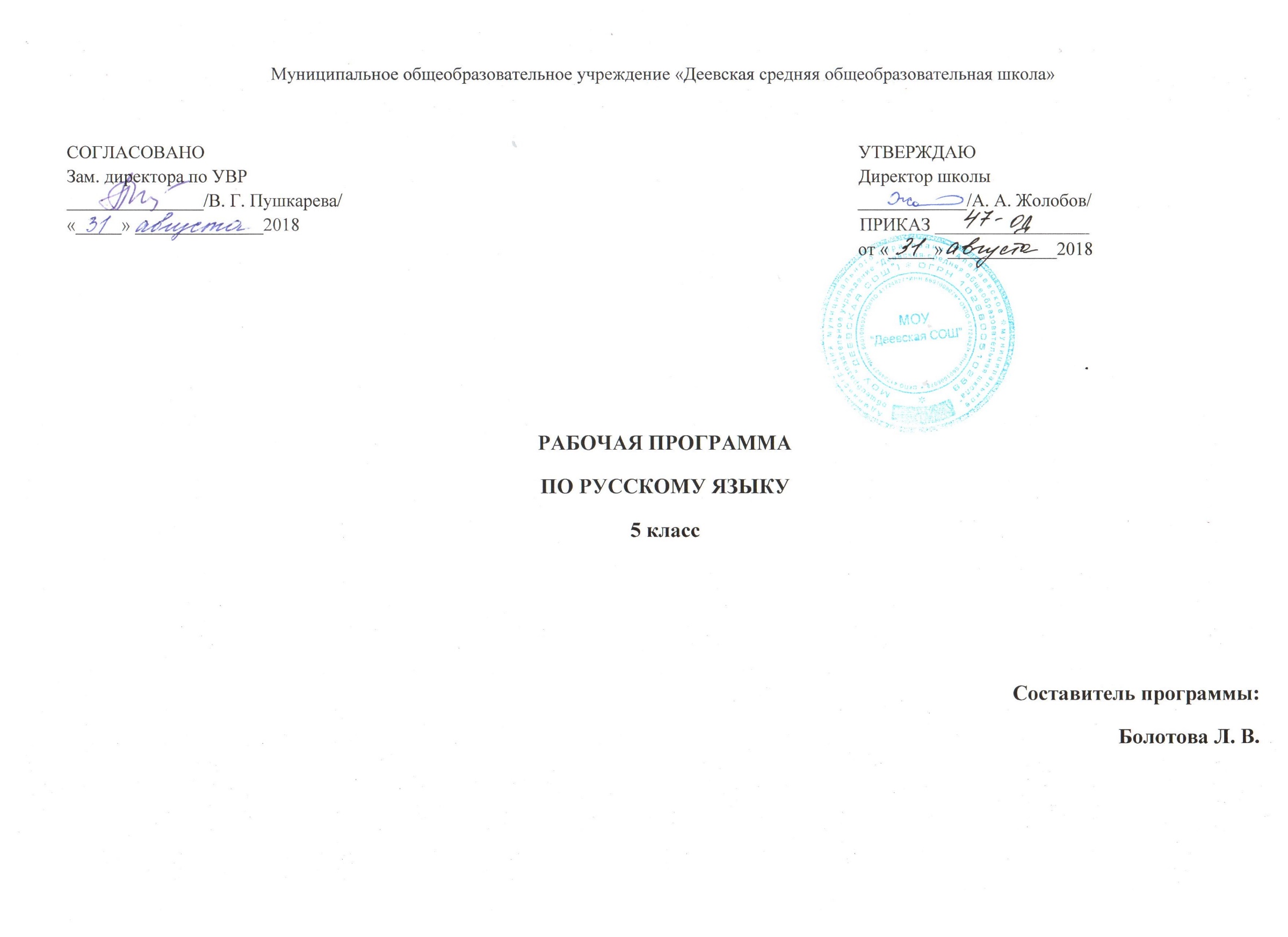 ПОЯСНИТЕЛЬНАЯ ЗАПИСКАРабочая программа учебного предмета «Русский язык» основного общего образования составлена на основе:  -     Федерального Закона «Об образовании в Российской Федерации» от 29.12.2012 №273;требований Федерального государственного образовательного стандарта основного общего образования, предъявляемых к результатам освоения основной образовательной программы (Приказ Министерства образования и науки РФ от 17 декабря 2010 г. № 1897 «Об утверждении федерального государственного образовательного стандарта основного общего образования» с изменениями и дополнениями Приказом Минобрнауки России от 29 декабря 2014 г. № 1644);Образовательная программа среднего общего образования МОУ «Деевская СОШ» утвержденная приказом № 27/2 от 29.07. 2015.Календарный учебный график, учебный план МОУ «Деевская СОШ» на 2018 – 2019 учебный год.Устав «МОУ «Деевская СОШ» утвержден Постановлением Администрации муниципального образования Алапаевское от 27. 04. 2015 № 418.рабочей программы по русскому языку: Русский язык. Рабочие программы. Предметная линия учебников Т.А.Ладыженской, М.Т.Баранова, Л.А.Тростенцовой и других. 5-9классы: пособие для учителей общеобразовательных организаций/(М.Т.Баранов, Т.А.Ладыженская, Н.М.Шанский и др.) – М.: Просвещение, 2012.Учебника русского языка 5 класс. Учебник для общеобразовательных организаций с приложением на электронном носителе. В 2 частях. Т.А.Ладыженской, М.Т.Баранова, Л.А.Тростенцовой и других.основных направлений программ, включенных в структуру основной образовательной программы;требований к уровню подготовки обучающихся для проведения основного государственного экзамена по русскому языку.		Рабочая программа учебного предмета «Русский язык» на уровне основного общего образования составлена с учетом примерной основной образовательной программы основного общего образования.Цели:Изучение русского языка в соответствии с ФГОС и на уровне основного общего образования направлено на достижение следующей цели:воспитание духовно богатой, нравственно ориентированной личности с развитым чувством самосознания и общероссийского гражданского сознания; человека, любящего свою родину, свой народ, знающего родной язык и культуру своего народа и уважающего традиции и культуры других народов;воспитание уважения к родному языку, сознательного отношения к нему как явлению культуры; осмысление родного языка как основного средства общения, средства получения знаний в разных сферах человеческой деятельности, средства освоения морально-этических норм, принятых в обществе; осознание эстетической ценности родного языка;овладение русским языком как средством общения в повседневной жизни и учебной деятельности: развитие готовности и способности к речевому взаимодействию и взаимопониманию, сотрудничеству, позитивном, диалогу, содержательным компромиссам; потребности в речевом самосовершенствовании;овладение навыками самостоятельной учебной деятельности, самообразования, важнейшими обшеучебными умениями и универсальными учебными действиями (умения формулировать цели деятельности, планировать её, осуществлять речевой самоконтроль и самокоррекцию; проводить библиографический поиск, извлекать и преобразовывать необходимую информацию из лингвистических словарей различных типов и других источников, включая СМИ и Интернет; осуществлять информационную переработку текста и др.);освоение знаний об устройстве языковой системы и закономерностях её функционирования, о стилистических ресурсах и основных нормах русского литературного языка: развитие способности опознавать, анализировать, сопоставлять, классифицировать и оценивать языковые факты; овладение на этой основе культурой устной и письменной речи, видами речевой деятельности, правилами использования языка в разных ситуациях общения, нормами речевого этикета; обогащение активного и потенциального словарного запаса; расширение используемых в речи грамматических средств; совершенствование способности применять приобретённые знания, умения и навыки в процессе речевого общения в учебной деятельности и повседневной жизни.Задачи: Изучение русского языка реализует общие цели и способствует решению специфических задач:формирование у учащихся ценностного отношения к языку как хранителю культуры, как государственному языку Российской Федерации, как языку межнационального общения;усвоение знаний о русском языке как развивающейся системе, их углубление и систематизация; освоение базовых лингвистических понятий и их использование при анализе и оценке языковых фактов;овладение функциональной грамотностью и принципами нормативного использования языковых средств;овладение основными видами речевой деятельности, использование возможностей языка как средства коммуникации и средства познания.Общая характеристика учебного предмета        Коммуникативная компетенция предполагает овладение видами речевой деятельности и основами культуры устной и письменной речи, базовыми умениями и навыками использования языка в жизненно важных для данного возраста сферах и ситуациях общения. Коммуникативная компетентность проявляется в умении определять цели коммуникации, оценивать речевую ситуацию, учитывать намерения и способы коммуникации партнера, выбирать адекватные стратегии коммуникации, быть готовым к осмысленному изменению собственного речевого поведения.Языковая и лингвистическая (языковедческая) компетенции формируются на основе овладения необходимыми знаниями о языке как знаковой системе и общественном явлении, его устройстве, развитии и функционировании; освоения основных норм русского литературного языка; обогащения словарного запаса и грамматического строя речи учащихся; формирования способности к анализу и оценке языковых явлений и фактов, необходимых знаний о лингвистике как науке, ее основных разделах и базовых понятиях; умения пользоваться различными видами лингвистических словарей.Культуроведческая компетенция предполагает осознание родного языка как формы выражения национальной культуры, понимание взаимосвязи языка и истории народа, национально-культурной специфики русского языка, освоение норм русского речевого этикета, культуры межнационального общения; способность объяснять значения слов с национально-культурным компонентом.       В программе реализован коммуникативно-деятельностный подход, предполагающий предъявление материала не только в знаниевой, но и в деятельностной форме. Усиление коммуникативно-деятельностной направленности курса русского языка в 5 классе, нацеленность его на метапредметные результаты обучения являются важнейшими условиями формирования функциональной грамотности как способности человека максимально быстро адаптироваться во внешней среде и активно в ней функционировать.        Основные содержательные линии курса русского языка 5 класса:Направленность курса русского языка на формирование коммуникативной, языковой и лингвистической и культуроведческой компетенции нашла отражение в структуре предметной программы. В ней выделяются три сквозные содержательные линии, обеспечивающие формирование указанных компетенций:  содержание, обеспечивающее формирование коммуникативной компетенции. Линия представлена в примерной программе разделами, изучение которых направлено на сознательное формирование навыков речевого общения: «Речь и речевое общение», «Речевая деятельность», «Текст», «Функциональные разновидности языка».содержание, обеспечивающее формирование языковой и лингвистической компетенции. Линия включает разделы, отражающие устройство языка и особенности функционирования языковых единиц: «Общие сведения о языке», «Фонетика и орфоэпия», «Графика», «Морфемика и словообразование», «Лексикология и фразеология», «Морфология», «Синтаксис», «Правописание: орфография и пунктуация».содержание, обеспечивающее формирование культуроведческой компетенции.Линия представлена в примерной программе разделом «Язык и культура», изучение которого позволит раскрыть связь языка с историей и культурой народа. Место учебного предмета «Русский язык» в учебном плане  Учебный план МОУ «Деевская СОШ» предусматривает изучение русского языка в 5 классе в объеме 175 ч. из расчета 5 ч. в неделюРезультаты освоения учебного предметаЛичностные:понимание русского языка как одной из основных национально-культурных ценностей русского народа, определяющей роли родного языка в развитии интеллектуальны, творческих способностей и моральных качеств личности; его значения в процессе получения школьного образования;осознание эстетической ценности русского языка; уважительное отношение к родному языку, гордость за него; потребность сохранить чистоту русского языка как явления национальной культуры; стремление к речевому самосовершенствованию;достаточный объём словарного запаса и усвоенных грамматических средств для свободного выражения мыслей и чувств в процессе речевого общения; способность к самооценке на основе наблюдения за собственной речью.формирование чувства гордости за свою Родину, российский народ и историю России; осознание своей этнической и национальной принадлежности, формирование ценностей многонационального российского общества; становление гуманистических и демократических ценностных ориентации.принятие и освоение социальной роли обучающегося, развитие мотивов учебной деятельности и формирование личностного смысла учения.развитие самостоятельности и личной ответственности за свои поступки, в том числе в информационной деятельности, на основе представлений о нравственных нормах, социальной справедливости и свободе.развитие навыков сотрудничества со взрослыми и сверстниками в различных социальных ситуациях, умения не создавать конфликтов и находить выходы из спорных ситуаций.формирование установки на безопасный, здоровый образ жизни, мотивации к творческому труду, к работе на
результат, бережному отношению к материальным и духовным ценностям.Метапредметные: владение всеми видами речевой деятельности:адекватное понимание информации устного и письменного сообщения;владение разными видами чтения;способность извлекать информацию из различных источников, включая средства массовой информации, компакт-диски учебного назначения, ресурсы Интернета; свободно пользоваться словарями различного типа, справочной литературой;овладение приёмами отбора и систематизации материала на определённую тему;способность определять цели предстоящей учебной деятельности, последовательность действий, оценивать достигнутые результаты и адекватно формулировать их в устной и письменной форме;умение воспроизводить прослушанный или прочитанный текст с разной степенью свёрнутости;способность свободно, правильно излагать свои мысли в устной и письменной форме;соблюдение в практике речевого общения основных орфоэпических, лексических, грамматических, стилистических норм современного русского литературного языка; соблюдение основных правил орфографии и пунктуации в процессе письменного общения;умение выступать перед аудиторией сверстников с небольшими сообщениями, докладами;применение приобретённых знаний, умений и навыков в повседневной жизни; способность использовать родной язык как средство получения знаний по другим учебным предметам, применять полученные знания, умения и навыки анализа языковых явлений на межпредметном уровне (на уроках иностранного языка, литературы и т. д.);коммуникативно целесообразное взаимодействие с окружающими людьми в процессе речевого общения, совместного выполнения каких-либо задач, участия в спорах, обсуждениях; овладение национально-культурными нормами речевого поведения в различных ситуациях формального и неформального межличностного и межкультурного общения.Предметные:представление об основных функциях языка, о роли русского языка как национального языка русского народа, как государственного языка Российской Федерации и языка межнационального общения, о связи языка и культуры народа, о роли родного языка в жизни человека и общества;понимание места родного языка в системе гуманитарных наук и его роли в образовании в целом;усвоение основ научных знаний о родном языке; понимание взаимосвязи его уровней и единиц;освоение базовых основ лингвистики;овладение основными стилистическими ресурсами лексики и фразеологии русского языка, основными нормами русского литературного языка (орфоэпическими, лексическими, грамматическими, орфографическими, пунктуационными), нормами речевого этикета;опознавание и анализ основных единиц языка, грамматических категорий языка;проведение различных видов анализа слова, словосочетания, предложения и текста;понимание коммуникативно-эстетических возможностей лексической и грамматической синонимии и использование их в собственной речевой практике;осознание эстетической функции родного языка, способность оценивать эстетическую сторону речевого высказывания при анализе текстов художественной литературыСодержание учебного предметаРаздел 1. Речь и речевое общениеРечь и речевое общение. Речевая ситуация. Речь устная и письменная. Речь диалогическая и монологическая. Монолог и его виды. Диалог и его виды.Осознание основных особенностей устной и письменной речи. Различение диалогической и монологической речи. Владение различными видами диалога и монолога. Владение нормами речевого поведения в типичных ситуациях формального и неформального межличностного общения.Раздел 2. Речевая деятельностьВиды речевой деятельности: чтение, аудирование (слушание), говорение, письмо.Овладение основными видами речевой деятельности. Адекватное понимание основной и дополнительной информации текста, воспринимаемого зрительно или на слух. Передача содержания, прочитанного или прослушанного текста в сжатом или развёрнутом виде в соответствии с ситуацией речевого общения. Овладение практическими умениями просмотрового, ознакомительного, изучающего чтения, приёмами работы с учебной книгой и другими информационными источниками. Овладение различными видами аудирования Создание устных и письменных монологических, а также устных диалогических высказываний разной коммуникативной направленности с учётом целей и ситуации общения. Отбор и систематизация материала на определённую тему.Раздел 3. ТекстПонятие текста, основные признаки текста (членимость, смысловая цельность, связность). Тема, основная мысль текста. Микротема текста. Функционально-смысловые типы речи: описание, повествование, рассуждение. Анализ текста с точки зрения его темы, основной мысли, структуры, принадлежности к функционально-смысловому типу речи. Деление текста на смысловые части и составление плана. Соблюдение норм построения текста (логичность, последовательность, связность, соответствие теме и т. д.). Оценивание и редактирование устного и письменного речевого высказывания.Раздел 4. Функциональные разновидности языкаФункциональные разновидности языка: разговорный язык; функциональные стили: научный, язык художественной литературы. Основные жанры разговорной речи (рассказ, беседа).Установление принадлежности текста к определённой функциональной разновидности языка. Создание письменных высказываний разных типов речи: описание, повествование, рассуждение.Раздел 5. Общие сведения о языкеОсознание важности коммуникативных умений в жизни человека, понимание роли русского языка в жизни общества и государства в современном мире. Осознание красоты, богатства, выразительности русского языка.Раздел 6. Фонетика и орфоэпияФонетика как раздел лингвистики. Звук как единица языка. Система гласных звуков. Система согласных звуков. Изменение звуков в речевом потоке. Элементы фонетической транскрипции. Слог ударение. Орфоэпия как раздел лингвистики. Основные правила нормативного произношения и ударения. Орфоэпический словарь.Совершенствование навыков различения ударных и безударных гласных, звонких и глухих, твёрдых и мягких согласных. Объяснение с помощью элементов транскрипции особенностей произношения и написания слов. Проведение фонетического разбора слов. Нормативное произношение слов. Оценка собственной и чужой речи с точки зрения орфоэпической правильности. Использование орфоэпического словаря для овладения произносительной культурой.Раздел 7. ГрафикаГрафика как раздел лингвистики. Соотношение звука и буквы. Обозначение на письме твёрдости и мягкости согласных. Способы обозначения [j]. Совершенствование навыков сопоставления звукового и буквенного состава слова. Использование знания алфавита при поиске информации в словарях, справочниках, энциклопедиях, в СМС-сообщениях.Раздел 8. Морфемика и словообразованиеМорфемика как раздел лингвистики. Морфема как минимальная значимая единица языка. Словообразующие и формообразующие морфемы. Окончание как формообразующая морфема. Приставка, суффикс как словообразующие морфемы. Корень. Однокоренные слова. Чередование гласных и согласных в корнях слов. Варианты морфем. Возможность исторических изменений в структуре слова. Понятие об этимологии. Этимологический словарь.Осмысление морфемы как значимой единицы языка. Осознание роли морфем в процессах формо- и словообразования. Применение знаний по морфемике в практике правописания.Раздел 9. Лексикология и фразеологияЛексикология как раздел лингвистики. Слово как единица языка. Лексическое значение слова. Однозначные и многозначные слова; прямое и переносное значения слова. Переносное значение слов как основа тропов. Синонимы. Антонимы. Омонимы. Словари синонимов и антонимов русского языка. Разные виды лексических словарей и их роль в овладении словарным богатством родного языка.Извлечение необходимой информации из лексических словарей различных типов (толкового словаря, словарей синонимов, антонимов, фразеологического словаря и т. п.) и использование её в различных видах деятельности.Раздел 10. МорфологияМорфология как раздел грамматики. Части речи как лексико-грамматические разряды слов. Система частей речи в русском языке. Самостоятельные (знаменательные) части речи. Общее грамматическое значение, морфологические и синтаксические свойства имени существительного, имени прилагательного, местоимения, глагола, наречия. Словари грамматических трудностей.Распознавание частей речи по грамматическому значению, морфологическим признакам и синтаксической роли. Проведение морфологического разбора слов разных частей речи. Нормативное употребление форм слов различных частей речи. Применение морфологических знаний и умений в практике правописания.Раздел 11. СинтаксисСинтаксис как раздел грамматики. Словосочетание и предложение как единицы синтаксиса. Виды предложений по цели высказывания и эмоциональной окраске. Грамматическая основа предложения, главные и второстепенные члены. Структурные типы простых предложений: двусоставные и односоставные, распространённые и нераспространённые, предложения осложнённой и неосложнённой структуры. Однородные члены предложения, обращение. Классификация сложных предложений. Прямая речьПроведение синтаксического разбора словосочетаний и предложений разных видов. Оценка собственной и чужой речи с точки зрения правильности, уместности и выразительности употребления синтаксических конструкций. Применение синтаксических знаний и умений в практике правописания.Раздел 12. Правописание: орфография и пунктуацияОрфография как система правил правописания. Понятие орфограммы. Правописание гласных и согласных в составе морфем. Правописание Ъ и Ь. Употребление прописной и строчной буквы. Перенос слов. Орфографические словари и справочники. Пунктуация как система правил правописания. Знаки препинания и их функции. Знаки препинания в конце предложения. Знаки препинания в простом неосложнённом предложении. Знаки препинания в простом осложнённом предложении. Знаки препинания в сложном предложении. Знаки препинания при прямой речи, в диалоге.Овладение орфографической и пунктуационной зоркостью. Соблюдение основных орфографических и пунктуационных норм в письменной речи. Опора на фонетический, морфемный и морфологический анализ при выборе правильного написания слова. Опора на грамматико-интонационный анализ при объяснении расстановки знаков препинания в предложении. Использование орфографических словарей и справочников по правописанию.Раздел 13. Язык и культураВзаимосвязь языка и культуры, истории народа. Русский речевой этикет.Уместное использование правил русского речевого этикета в учебной деятельности и повседневной жизни.Учебно-тематическое планированиеКалендарно - тематическое планированиеОписание учебно-методического и материально-технического обеспечения образовательного процессаБогданова Г.А Уроки русского языка в 5 классе/ Г.А. Богданова. СПБ, 2004Баранов М.Т., Ладыженская Т.А., Шанский Н.М. Программы общеобразовательных учреждений.  Русский язык  5-9  классы. – М., 2011.Баранов М.Т., Ладыженская Т,А. Тростенцова Л.А..   Русский язык.  Учебник для 5 класса общеобразовательных учреждений. - М.: Просвещение, 2013.Ганжина И.Ю., Назарова Н.Ф. Сборник изложений 5-7 класс.- Саратов:  «Лицей», 2000.Егорова Н.В.. Поурочные разработки по русскому языку. 5 класс.- М.: «Вако», 2006 .Костяева Т.А. Проверочные и контрольные работы по русскому языку 5 класс.- М.:  Айрис пресс, 2000.Тростенцова Л.А. Дидактический материал по русскому языку 5 класс. – М.: «Образование», 2013.Дополнительная учебная  литература для учителяАрсирий А.Т. Занимательные материалы по русскому языку. – М.:  Просвещение, 2001.Александрова Г.В. Занимательный русский язык. С-Пб., 1998Валгина Н.С., Светлышева В.Н. Орфография и пунктуация. Справочник. – М.: Высшая школа, 1993.Гольдин З.Д. Русский язык в таблицах 5-11 классы. М., 2007.Голуб И.Б., Розенталь Д.Э. Русский язык. Орфография. Пунктуация.- М.:  Айрис пресс, 2000.Иоффе И.В. Тесты  по русскому языку для 5 класса. – М.: Свет, 2009.Иссерс О.И. Тесты. Русский язык 5 класс. – М.: Разум, 2008.Малюшкин А.Б. Иконицкая Л.Н. Тестовые задания для проверки знаний учащихся по русскому языку, 5 класс – М.:  « Сфера», 2006. Обучение русскому языку в 5 классе. Методические рекомендации к учебнику для 5 класса общеобразовательных учреждений. – М.: Просвещение, 2002.Панов Б.Т. Типы и структура уроков русского языка. - М.:  Просвещение, 1986.Панов М.В. Занимательная орфография. – М.: Образ, 2004.Рик Т.Г. Здравствуйте, Имя Существительное! – М.: Самовар, 2001.Рик Т.Г. Здравствуй, дядюшка Глагол! – М.: Самовар, 2001.Рик Т.Г. Доброе утро, Имя Прилагательное!  – М.: Самовар, 2001.Ткаченко Н. Русский язык. Диктанты 5 класс. – М.: АЙРИС ПРЕСС, 2002.Францман Е.К. Сборник диктантов по русскому языку: 5-9 классы М.:  Просвещение. 2006.Халикова Н.В. Контрольные и проверочные работы по русскому языку: 5-9 классы. – М.: Дрофа, 2003.Шапиро Н.А. Русский язык в упражнениях: 5-7 классы. – М.: Сентябрь, 2000.Шапиро Н.А. учимся понимать и строить текст: 5-9 классы. – М.: Сентябрь, 2000.Богданова  Большая Рабочая Тетрадь 5 классИванов В.В., Потиха З.А. Исторический комментарий к занятиям по русскому языку в средней школе. – М.: Просвещение, 1985.Истрин В.А. 1100 лет славянской азбуки. - М., 1963.Крысин  Л.П.  Толковый  словарь  иноязычных  слов. – М.: Просвещение,  1998. Крысин  Л.П.  Школьный  словарь  иностранных  слов. – М.: Просвещение, 1997.Ожегов  С. И Толковый словарь русского языка.- М.: Просвещение, 2000.Интернет-ресурсы:Виртуальный тренинг различного уровня сложности по всем аспектам изучения русского языка в средней школе.   http://vschool.km.ru/repetitor.asp?subj=97 Правила, таблицы, схемы. Практикум, тесты, обучающие диктанты по орфографии и пунктуации. 
http://www.mediaterra.ru/ruslang/ Методические разработки по русскому языку и литературе. 
http://www.omsk.edu.ru/teacher/metod/liter.html Коллекция статей и материалов по обмену опытом для педагогов русского языка и литературы. Сведения о составе и руководителях объединения. 
http://websib.ru/vmrus/ Курс по изучению наиболее сложных грамматических тем в школьном курсе русского языка. Содержание занятий для учащихся 5-8 и 9-11 классов. Расписание, стоимость, порядок тестирования. 
http://www.educa.ru/gramotno/ Интерактивные словари русского языка: Толковый словарь С.И. Ожегова и Н.Ю. Шведовой, Словарь иностранных слов, Орфографический словарь, Русский семантический словарь и т.д. Служба русского языка: ответы на вопросы, редактирование текстов. 
http://www.slovari.ru/ Краткий справочник по темам: фонетика, графика, орфоэпия акцентология, лексикология, лексикография, морфемика, словообразование. 
http://www.pshelp.ru/lib/applicant/0002.html Формы контроля и возможные варианты его проведенияДиктант- с грамматическим заданием;- объяснительный;- предупредительный;- выборочный;- графический- словарный.Сочинение- по картине;- по воображению;- по данному сюжету;- описание отдельных предметов.Изложение- выборочное;- подробное;- сжатое.Критерии и нормы оценивания обучающихсяОценка устных ответов учащихсяУстный опрос является одним из основных способов учета знаний учета, учащихся по русскому языку. Развернутый ответ ученика должен представлять собой связное, логически последовательное сообщение на определенную тему, показывать его умение применять определения, правила в конкретных случаях.При оценке ответа ученика надо руководствоваться следующими критериями: 1) полнота и правильность ответа;2) степень осознанности, понимания изученного; 3) языковое оформление ответа.Оценка «5» ставится, если ученик: 1) полно излагает изученный материал, дает правильное определение языковых понятий;2) обнаруживает понимание материала, может обосновать свои суждения, применить знания на практике, привести необходимые примеры не только по учебнику, но и самостоятельно составленные; 3) излагает материал последовательно и правильно с точки зрения норм литературного языка.Оценка «4» ставится, если ученик дает ответ, удовлетворяющий тем же требованиям, что и для оценки «5», но допускает 1-2 ошибки, которые сам же исправляет, и 1-2 недочета в последовательности и языковом оформлении излагаемого.Оценка «3» ставится, если ученик обнаруживает знание и понимание основных положений данной темы, но: 1) излагает материал неполно и допускает неточности в определении понятий или формулировке правил;2) не умеет достаточно глубоко и доказательно обосновать свои суждения и привести свои примеры;3) излагает материал непоследовательно и допускает ошибки в языковом оформлении излагаемого.Оценка «2» ставится, если ученик обнаруживает незнание большей части соответствующего раздела изучаемого материала, допускает ошибки в формулировке определений и правил, искажающие их смысл, беспорядочно и неуверенно излагает материал. Оценка «2» отмечает такие недостатки в подготовке ученика, которые являются серьезным препятствием к успешному овладению последующим материалом.Оценка («5»,»4»,»3») может ставиться не только за единовременный ответ (когда на проверку подготовки ученика отводится определенное время), но и за рассредоточенный во времени, то есть за сумму ответов, данных учеником на протяжении урока (выводится поурочный балл), при условии, если в процессе урока не только заслушивались ответы учащегося, но и осуществлялась проверка его умения применять знания на практике.Оценка диктантовОценка «5» выставляется за безошибочную работу, а также при наличии в ней одной негрубой орфографической или одной негрубой пунктуационной ошибки.Оценка «4» выставляется при наличии в диктанте двух орфографических и двух пунктуационных ошибок, или 1 орфографической и 3-х пунктуационных ошибок или 4-х пунктуационных ошибок при отсутствии орфографических ошибок. Оценка «4» может выставляться при 3-х орфографических ошибках, если среди них есть однотипные.Оценка «3» выставляется за диктант, в котором допущены 4 орфографические и 4 пунктуационные ошибки или 3 орфографические и 5 пунктуационных ошибок или 7 пунктуационных ошибок при отсутствии орфографических ошибок. В 4 классе допускается выставление оценки «3» за диктант при 5 орфографических и 4-х пунктуационных ошибках. Оценка «3» может быть поставлена также при наличии 6 орфографических и 6 пунктуационных ошибок, если среди тех и других имеются однотипные и негрубые ошибки.Оценка «2» выставляется за диктант, в котором допущено до 7 орфографических и 7 пунктуационных ошибок, или 6 орфографических и 8 пунктуационных ошибок, или 5 орфографических и 9 пунктуационных ошибок, или 8 орфографических и 6 пунктуационных ошибок. При оценке выполнения дополнительных заданий рекомендуется руководствоваться следующим:Оценка «5» ставится, если ученик выполнил все задания верно.Оценка «4» ставится, если ученик выполнил правильно не менее ¾ задания.Оценка «3» ставится за работу, в которой правильно выполнено не менее половины заданий.Оценка «2» ставится за работу, в которой не выполнено более половины заданий.Оценка сочинений и изложенийОценка «5»         1. Содержание работы полностью соответствует теме. 2. Фактические ошибки отсутствуют. 3. Содержание излагается последовательно.4. Работа отличается богатством словаря, разнообразием используемых                    синтаксических конструкций, точностью словоупотребления.5. Достигнуто стилевое единство и выразительность текста.В целом в работе допускается 1 недочет в содержании и 1 – 2 речевых недочета.Грамотность: допускается 1 орфографическая, или 1 пунктуационная, или 1 грамматическая ошибка.Оценка «4»   1.Содержание работы в основном соответствует теме (имеются незначительные отклонения от темы).  2.Содержание в основном достоверно, но имеются единичные фактические неточности.3.Имеются незначительные нарушения последовательности в изложении мыслей.4. Лексический и грамматический строй речи достаточно разнообразен.5.Стиль работы отличается единством и достаточной выразительностью.В целом в работе допускается не более 2 недочетов в содержании и не более 3 – 4 речевых недочетов. Грамотность: допускаются 2 орфографические и 2 пунктуационные ошибки, или 1 орфографическая и 3 пунктуационные ошибки, или 4 пунктуационные ошибки при отсутствии орфографических ошибок, а также 2 грамматические ошибки.Оценка «3»           1. В работе допущены существенные отклонения от темы.2.Работа достоверна в главном, но в ней имеются отдельные фактические неточности. 3. Допущены отдельные нарушения последовательности изложения.4. Беден словарь и однообразны употребляемые синтаксические конструкции, встречается неправильное словоупотребление.5. Стиль работы не отличается единством, речь недостаточно выразительна.В целом в работе допускается не более 4 недочетов в содержании и 5 речевых недочетов.Грамотность: допускаются 4 орфографические и 4 пунктуационные ошибки, или 3 орфографические и 5 пунктуационных ошибок, или 7 пунктуационных при отсутствии орфографических ошибок ( в 5 классе – 5 орфографических и 4 пунктуационные ошибки), а также 4 грамматичсеские ошибки.Оценка «2»            1. Работа не соответствует теме.2. Допущено много фактических неточностей.3. Нарушена последовательность изложения мыслей во всех частях работы, отсутствует связь между ними, работа не соответствует плану.4. Крайне беден словарь, работа написана короткими однотипными предложениями со слабо выраженной связью между ними, часты случаи неправильного словоупотребления.5. Нарушено стилевое единство текста.В целом в работе допущено 6 недочетов в содержании и до 7 речевых недочетов.Грамотность: допускаются 7 орфографических и 7 пунктуационных ошибок, или 6 орфографических и 8 пунктуационных ошибок, 5 орфографических и 9 пунктуационных ошибок, 8 орфографических и 6 пунктуационных ошибок, а также 7 грамматических ошибок.№п/пРазделКол-вочасовИз нихВ том числе контрольныхВ том числе контрольныхВ том числе контрольныхВ том числе контрольных№п/пРазделКол-вочасовРазвитиеречиДиктантовс грам. зад.ТестовИзложенийСочинений1.Речь и речевое общение.31--         -          -2.Вспоминаем, повторяем, изучаем.2151-         113.Синтаксис.Пунктуация.Культура речи.3042-         2-4.Фонетика.Орфоэпия.Графика.Орфография.Культура речи.16411         225.Лексика.Культура речи.10211         116.Морфемика.Орфография.Культура речи.2141-         127.Морфология.Орфография.Культура речи.62153-         4          9Имя существительное.1941      -         2          2Имяприлагательное.1241      -         -          4Глагол.3171      -         2          38.Повторение и систематизацияизученного.122            -      -         -          1           Всего           Всего17537           9      2          9          16№п/пТема урока (стр. учебника, тетради)Решаемые проблемыЭлементы содержания стандартаОсновные виды учебной деятельности обучающихсяПланируемые результаты (в соответствии с ФГОС)Планируемые результаты (в соответствии с ФГОС)Планируемые результаты (в соответствии с ФГОС)Планируемые результаты (в соответствии с ФГОС)ПримечаниеПримечание№п/пТема урока (стр. учебника, тетради)Решаемые проблемыЭлементы содержания стандартаОсновные виды учебной деятельности обучающихсяПонятияПредметные результатыУУДЛичностные результатыПримечаниеПримечание123456789Речь и речевое общение 3 ч. (2 ч. + 1 ч.)Речь и речевое общение 3 ч. (2 ч. + 1 ч.)Речь и речевое общение 3 ч. (2 ч. + 1 ч.)Речь и речевое общение 3 ч. (2 ч. + 1 ч.)Речь и речевое общение 3 ч. (2 ч. + 1 ч.)Речь и речевое общение 3 ч. (2 ч. + 1 ч.)Речь и речевое общение 3 ч. (2 ч. + 1 ч.)Речь и речевое общение 3 ч. (2 ч. + 1 ч.)Речь и речевое общение 3 ч. (2 ч. + 1 ч.)Речь и речевое общение 3 ч. (2 ч. + 1 ч.)Речь и речевое общение 3 ч. (2 ч. + 1 ч.)1.1. Язык и человек. Общение устное и письменное.§1,2Урок «открытия» нового знания.Для чего нужен язык? Какие бывают виды общения? Чему можно научиться на уроках русского языка? Что такое языковые единицы? Какие существуют виды языковых единиц?Русский язык—национальный язык русского народа, государственныйязык Российской Федерации и язык межнационального общения. Русскийязык в современном мире.Лингвистика как наука о языке.Речь и речевое общение. Речевая ситуация. Речь устная и письменная.Речь диалогическая и монологическая. Монолог и его виды. Диалог и еговиды.Формирование у учащихся умений построения и реализации новых знаний (понятий, способов действий): читают и анализируют текст. Озаглавливают текст упражнения.Пишут мини-сочинение.Язык. Речь. Единицы языка.Общение.Научиться дифференцировать понятия ЯЗЫК И РЕЧЬ, определять коммуникативную функцию языка.Коммуникативные: слушать и слышать друг друга; с достаточной полнотой и точностью выражать свои мысли в соответствии с задачами и условиями коммуникации.Регулятивные: самостоятельно выделять и формулировать познавательную цель; искать и выделять необходимую информацию.Познавательные:объяснять языковые явления, процессы, связи и отношения, выявляемые в ходе исследования структуры слова.Формирование «стартовой» мотивации к изучению нового материала.2.2. Чтение и его виды. Слушание и его приёмы.§ 3,4Урок «открытия» нового знания.Какие существуют виды и приёмы чтения и слушания?Виды речевой деятельности: чтение, аудирование (слушание),говорение, письмо.Культура чтения, аудирования, говорения и письма.Выдающиеся отечественные лингвисты. Формирование у учащихся умений построения и реализации новых знаний: овладевают приёмами работы с учебной книгой; читают текст, анализируют его структуру, пересказывают содержание, пользуясь выделенными словами.Речевое общение. Формы речи. Ознакомительное чтение. Изучающее чтение. Виды слушания.Научитьсяразличать языковые единицы, виды языковых единиц, формировать навыки языкового анализа.Коммуникативные: добывать недостающую информацию с помощью вопросов (познавательная инициативность)Регулятивные: применять методы информационного поиска, в том числе с помощью компьютерных средств.Познавательные:объяснять языковые явления, процессы, связи и отношения, выявляемые в ходе исследования структуры слова.Формировании е знания о своей этнической принадлежности, о народах и этнических группах России, освоение национальных ценностей, традиций, культуры. 3.3. Р/р. Стили речи (научный, художественный, разговорный)§5Урок комбинированный.Каковы композиционные и языковые признаки стиля речи?Функциональные разновидности языка: разговорный язык;функциональные стили: научный, публицистический, официально-деловой;язык художественной литературы.Взаимосвязь языка и культуры, истории народа.Русский речевойэтикет.Уместное использование правил русскогоречевого этикета в учебной деятельности и повседневной жизни.Формирование у учащихся деятельностных способностей и способностей кструктурированию и систематизации изучаемого предметного содержания.Выявляют особенности разговорной речи, языка художественной литературы и стилей речи.Анализируют тексты упражнений с точки зрения целей высказывания.Ищут в школьных учебниках примерынаучных и художественных текстов.Сравнивают выражения приветствия.Знакомятся с понятием речевого этикета.Стили речи.Научиться различать виды речи и определять в зависимости от цели высказывания разговорный, научный и художественный стили.Коммуникативные:проявлять речевые действия: использовать адекватные языковые средства для отображения в форме речевых высказываний своих чувств, мыслей, побуждений и иных составляющих внутреннего мира.Регулятивные: осознавать самого себя как движущую силу своего научения, свою способность кмобилизации сил и энергии, волевому усилию квыбору в ситуации мотивационного конфликта, к преодолению препятствий.Познавательные:объяснять языковые явления,процессы, связи и отношения, выявляемые в ходе исследования структуры текста.Формирование навыков анализа, сопоставления, сравнения. Стремление к речевому совершенствованию. Вспоминаем, повторяем, изучаем 21 ч. (16 ч. + 5 ч.)Вспоминаем, повторяем, изучаем 21 ч. (16 ч. + 5 ч.)Вспоминаем, повторяем, изучаем 21 ч. (16 ч. + 5 ч.)Вспоминаем, повторяем, изучаем 21 ч. (16 ч. + 5 ч.)Вспоминаем, повторяем, изучаем 21 ч. (16 ч. + 5 ч.)Вспоминаем, повторяем, изучаем 21 ч. (16 ч. + 5 ч.)Вспоминаем, повторяем, изучаем 21 ч. (16 ч. + 5 ч.)Вспоминаем, повторяем, изучаем 21 ч. (16 ч. + 5 ч.)Вспоминаем, повторяем, изучаем 21 ч. (16 ч. + 5 ч.)Вспоминаем, повторяем, изучаем 21 ч. (16 ч. + 5 ч.)Вспоминаем, повторяем, изучаем 21 ч. (16 ч. + 5 ч.)4.1. Звуки и буквы. Произношение и правописание. §6Урок рефлексии.Что такое звуковой состав слова? Чем звуковой состав слова отличается от буквенного?Фонетика как раздел лингвистики.Звук как единица языка. Система гласных звуков. Система согласныхзвуков. Изменение звуков в речевом потоке. Элементы фонетическойтранскрипции. Слог. Ударение.Формирование у учащихся   способностей к рефлексии коррекционно-контрольного типа и реализации коррекционной нормы (фиксирование собственных затруднений в деятельности): читают текст, определяют его тему, анализируя содержание, высказывают и обосновывают своё мнение о тексте.Знакомятся с понятием транскрипции, отрабатывают его в упражнениях. Вспоминают понятие орфографического правила. Работают в группе. Читаюти списывают текст. Определяют основную мысль текста.Звуки. Буквы.Освоить алгоритм проведения фонетического анализа слова.Коммуникативные: Владеть монологической и диалогической формами речи в соответствии с грамматическими и синтаксическими нормами родного языка.Регулятивные: определять новый уровень отношения к самому себе как субъекту деятельности.Познавательные: объяснять языковые явления, процессы, связи и отношения, выявляемые в ходе исследования структуры слова.Формирование познавательногоинтереса к предмету исследования.  5.2. Орфограмма. Место орфограмм в словах. §7Урок комбинированный.Что изучает орфография? Что такое орфограмма?  Почему нужно грамотно писать?Формирование у учащихся деятельностных способностей и способностей к структурированию и систематизации изучаемого предметного содержания; знакомятся с понятием орфограммы, её признаками; письменно выполняют упражнения, опознавая различные виды орфограмм. Графически выделяют морфемы в словах.Орфограмма.Научиться определять орфограмму по образцу, находить и объяснять орфограммы в разных частях слова (корень, приставка, суффикс, окончание)Коммуникативные: устанавливать рабочие отношения, эффективно сотрудничать и способствовать продуктивной кооперации.Регулятивные: формировать ситуацию саморегуляции эмоциональных и функциональных состояний.Познавательные: объяснять языковые явления,процессы, связи и отношения, выявляемые в ходе исследования структуры слова.Формирование устойчивой мотивации к исследовательской деятельности (анализу).6.3. Правописание проверяемых безударных гласных в корне слова.§8Урок комбинированный.Как подобрать проверочное слово?Орфография как система правил правописания. Понятие орфограммы.Формирование у учащихся деятельностных   способностей и способностей к структурированию и систематизации изучаемого предметного содержания:читают текст, определяя ударные и безударные гласные. Усваивают правило написания безударных гласных в корне слова. Выполняют упражнения: вставляют пропущенные буквы, проставляя ударения и подбирая проверочные слова. Учатся различать одинаково произносимые слова с различным написанием. Пишут диктант. Проверяемая безударная гласная в корне слова.Научиться определять орфограммув корне, составлять и использовать алгоритмнахождения и проверки орфограммы.Коммуникативные: формировать навыки речевого отображения (описания, объяснения) содержания совершаемых действий в форме речевых значений с целью ориентировки.Регулятивные: формировать ситуацию саморегуляции – рефлексии.Познавательные:объяснять языковые явления, процессы, связи и отношения, выявляемые в ходе исследования структуры слова.Формирование   мотивации каналитической деятельности.7.4. Правописаниепроверяемых   согласных в корне слова.§9Урок рефлексии.Какие существуют орфограммы корня? Как подобрать проверочное слово?Правописание гласных и согласных в составе морфем.Формирование у учащихся способностей и способностей к рефлексии коррекционно-контрольноготипа и реализации коррекционной нормы, фронтальная устная работа по учебнику, проектирование выполнения домашнего задания, комментирование выставленных оценок.Проверяемая согласная в корне.Научиться определять орфограммув корне слова, составлять и использовать алгоритм нахождения и проверки орфограммы, подбирать проверочное слово, пользоваться орфографическим словарём.Коммуникативные: формировать навыкиречевых действий.Регулятивные: осознавать самого себя как движущую силу своего научения, свою способность к мобилизации сил и энергии, волевому усилию.Познавательные: объяснять языковые явления, процессы, связи и отношения, выявляемые в ходе исследования структуры слова.Формирование   устойчивой мотивации к самостоятельной и коллективной аналитической деятельности. 8.5. Правописание непроизносимыхсогласных в корне слова.§10Урок «открытия» нового знания.Какие существуют орфограммы корня? Как подобрать проверочное слово?Правописание гласных и согласных в составе морфем.Формирование у учащихся умений построения и реализации новых знаний. Анализ текста, объяснительный диктант, взаимопроверка по алгоритму,  проектирование выполнения домашнего задания, комментирование выставленных оценок.Непроверяемая и непроизносимая согласная в корне слова.Научиться определять орфограммув корне слова, проводить фонетический анализ, составлять и использовать алгоритм нахождения и проверки орфограммы, подбирать проверочноеслово.  Коммуникативные: устанавливать рабочие отношения, эффективно сотрудничать и способствовать продуктивной кооперации.Регулятивные: формировать ситуацию саморегуляции эмоциональных и функциональных состояний.Познавательные: объяснять языковые явления, процессы, связи и отношения, выявляемые в ходе исследования структуры слова.Формирование   устойчивой мотивации к самостоятельной и коллективной аналитической деятельности. 9.6. Правописание букв И, У, А после шипящих§11Урок комбинированный.Какие согласные относятся к шипящим? Какие гласные пишутся после шипящих?Правописание гласных и согласных в составе морфем.Формирование у учащихся деятельностных   способностей и способностей к структурированию и систематизации изучаемого предметного содержания; работа в парах, текущий тестовый контроль, работа с орфограммами, объяснительный диктант, проектирование выполнения домашнего задания, комментирование выставленных оценок.Орфограмма-буква.Научиться применять правило правописания букв И,А,У после шипящих, составлять и использовать алгоритм нахождения и проверки орфограммы.Коммуникативные: Формировать навыки работы в группе.Регулятивные: формировать ситуацию саморегуляции, сотрудничества в совместном решении задач.  Познавательные: объяснять языковые явления,процессы, связи и отношения, выявляемые в ходе исследования данного правила.Формирование   устойчивой мотивации к обучению. 10.7. Разделительные Ъ и Ь.§12Урок комбинированный.При каких условиях употребляется Ь? при каких условиях употребляется Ъ?Правописание ъ иь.Формирование у учащихся деятельностных   способностей и способностей к структурированию и систематизации изучаемого предметного содержания: изучение содержания параграфа учебника. Выполняют упражнения, отрабатывающие данное правило: составляют предложения со словами, иллюстрирующими правило, изменяют форму слов так, чтобы появилась орфограмма, пишут диктант и выявляют те случаи, когда Ь не является разделительным.Разделительные Ъ и Ь.Коммуникативные: владеть монологически-ми и диалогическими формами речи в соответствии с синтаксическими и грамматическими нормами русского языка.Регулятивные: определять новый уровень отношения к самому себе как субъекту деятельности; проектировать траектории развития через включение в новые виды деятельности и формы сотрудничества.Познавательные: объяснять языковые явления, процессы, связи и отношения, выявляемые в ходе исследования данного правила.Формирование   устойчивой мотивации к самостоятельной и коллективной аналитической деятельности.   11.8. Раздельное написание предлогов с другими словами.§13Урок комбинированный.Что такое части речи? Что такое части слова? Как отличить предлог от приставки?Формирование у учащихся деятельностных  способностей и способностей к структурированию и систематизации изучаемого предметного содержания: самостоятельная работа с дидактическим материалом, фронтальная устная работа по учебнику, комплексное повторение, проектирование выполнения домашнего задания, комментирование выставленных оценок.Орфограмма-пробел.Коммуникативные:добывать недостающую информацию с помощью вопросов.Регулятивные: формировать ситуацию саморегуляции; сотрудничать в совместном решении задач.Познавательные:объяснять языковые явления,процессы, связи и отношения, выявляемые в ходе исследования данного правила.Формирование устойчивой мотивации к самостоятельной и коллективной аналитической деятельности.   12.9. Р/р. Текст.   §14Урок комбинированный.Что такое текст? Каковы признаки текста? Как связаны предложения в тексте?Понятие текста, основные признаки текста (членимость, смысловаяцельность, связность). Тема, основная мысль текста. Микротема текста.Средства связи предложений и частей текста. Абзац как средствокомпозиционно-стилистического членения текста.Формирование у учащихся деятельностныхспособностей и способностей к структурированию и систематизации изучаемого предметного содержания: языковой анализ текста, составление алгоритма для ответа по определению языковых особенностей текста, проектирование выполнения домашнего задания, комментирование выставленных оценок.Текст.Коммуникативные: представлять конкретное содержание и сообщать его в письменной форме.Регулятивные:определять новый уровень отношения к самому себе как субъекту деятельности.Познавательные:объяснять языковые явления,процессы, связи и отношения, выявляемые в ходе исследования текста.Формирование   познавательного интереса.13.10. Р/р.Обучающе еизложение(подробное, по плану) (По Г.А. Скребицкому, упр.70)§14Урок развивающегоконтроля.Что такое текст? Каковы признаки текста? Что такое абзац? Как правильно составить план текста?Функционально-смысловые типы речи: описание, повествование,рассуждение. Структура текста. План и тезисы как виды информационнойпереработки текста.Формирование у учащихся умений к осуществлению контрольной функции; контроль и самоконтроль изученных понятий, алгоритма написания изложения:составление памяток к написанию изложения, составление плана текста, проектирование выполнения домашнего задания, комментирование выставленных оценок.Подробное изложение.Коммуникативные: владеть монологической и диалогической формами речи в соответствии сграмматическими и синтаксическими нормами родного языка.Регулятивные: проектировать траектории развития через включение в новые виды деятельности и формы сотрудничества.Познавательные: объяснять языковые явления, процессы, связи и отношения, выявляемые в ходе исследования текста.Формирование   устойчивой мотивации к обучению.14.11. Части речи. Глагол: время, лицо, число, род. Буква Ь во 2 лице единственного числа. §15,16Урок «открытия» нового знания.Что такое самостоятельные части речи? Каковы морфологические признаки частей речи? Какую часть речи называют глаголом? Каковы его морфологические признаки? Как изменяется глагол? Какую роль играет ь в форме глагола 2-го лица единственного числа?Морфология как раздел грамматики.Части речи как лексико-грамматические разряды слов. Система частейречи в русском языке.Формирование у учащихся деятельностных  способностей и способностей к структурированию и систематизации изучаемого предметного содержания: фронтальная беседа, составление плана лингвистического рассуждения о глаголе,проектирование выполнения домашнего задания, комментирование выставленныхоценок. Части речи. Глагол: время, лицо, число, род.Коммуникативные: устанавливать рабочие отношения, эффективно сотрудничать и способствовать продуктивной кооперации.Регулятивные: проектировать маршрут преодоления затруднений в обучении через включение вновые виды деятельности и формы сотрудничества.Познавательные: объяснять языковые явления, процессы, связи и отношения, выявляемые в ходе исследования текста.Формирование   устойчивой мотивации к самостоятельной и групповой исследовательской деятельности.15.12. ТСЯ и ТЬСЯ в глаголах. §17,19Урок рефлексии.Что такое начальная форма глагола? Чем инфинитив отличается от формы 3-го лица единственного числа глагола? Когда пишется ь в глаголах?Формирование у учащихся способностей к рефлексии коррекционно-контрольного типа и реализации коррекционной нормы: работа в парах, самостоятельная работа по учебнику.Орфограмма-буква.Коммуникативные: интегрироваться в группу сверстников и строить продуктивное взаимодействие со сверстниками и взрослыми.Регулятивные: формировать ситуацию саморегуляции, сотрудничества в совместном решении задач.Познавательные: объяснять языковые явления, процессы, связи и отношения, выявляемые в ходе исследования данного правила.Формирование   интереса к творческой деятельности на основе составленного плана, проекта, модели, образца.16.13. Р/р.Тема текста.§18Урок «открытия» нового знания.Что такое тема? Какие бывают темы?Овладение основными видами речевой деятельности. Адекватноепонимание основной и дополнительной информации текста, воспринима-емого зрительно или на слух. Передача содержания прочитанного илипрослушанного текста в сжатом или развёрнутом виде в соответствии сситуацией речевого общения. Овладение практическими умениями ознакомительного изучающего чтения, приёмами работы с учебнойкнигой и другими информационными источниками. Овладение различнымивидами аудирования. Изложение содержания, прослушанного илипрочитанного текста (подробное, сжатое, выборочное).Формирование у учащихся умений построения и реализации новых знаний: самостоятельная работа, анализируют темы сочинений, само сочинение. перерабатывают сочинение и записывают исправленный вариант.Тема текста.Научиться определять и формулировать тему и главную мысль текста, подбирать заголовок к тексту.Коммуникативные: устанавливать рабочиеотношения, эффективно сотрудничать и способствовать продуктивной кооперации.Регулятивные: проектировать траекторию развития через включение в новые виды деятельности и формы сотрудничества.Познавательные: объяснять языковые явления, процессы, связи и отношения, выявляемые в ходе исследования текста.Формирование   познавательного интереса, устойчивой мотивации к самостоятельному и коллективному проектированию.17.14. Правописание гласных в личных окончаниях глаголов.§ 19Урок комбинированный.Как определяется написание окончаний в глаголах? Как определить спряжение глагола?Формирование у учащихся деятельностных  способностей и способностей к структурированию и систематизации изучаемого предметного содержания: комплексное повторение с использованием дидактического материала, составление плана лингвистического описания существительногоЛичное окончание глагола.Научиться определять спряжениеглагола, определять орфограмму в окончании глагола, применять алгоритм определенияспряжения и написания личного окончанияглагола.Коммуникативные:представлять конкретное содержание и сообщать его в письменной форме.Регулятивные:определять новый уровень отношения к самому себе как субъекту деятельности.Познавательные: объяснять языковые явления, процессы, связи и отношения, выявляемые в ходе исследования данного правила.Формирование устойчивой мотивации к самостоятельному и коллективному проектированию.18.15. Имя существительное: склонение, род, число, падеж. Правописание гласных в падежных окончанияхБуква Ь на конце существительных после шипящих.§20Урок комбинированный.Что обозначает имя существительное? Каковы его постоянные и непостоянные морфологические признаки?Формирование у учащихся деятельностных  способностей и способностей к структурированию и систематизации изучаемого предметного содержания: комплексное повторение с использованием дидактического материала, составление плана лингвистического описания существительного.Имя существительное: склонение, род, число, падеж.Научиться определять существительное по его морфологическим признакам, определять род, число,  роль в предложении, формировать навыки лингвистического конструирования, лингвистического описания, лингвистического анализа.Коммуникативные:формировать навыки работы в группе.Регулятивные: применять методы информационного поиска, в том числе с помощью компьютерных средств.Познавательные: объяснять языковые явления, процессы, связи и отношения, выявляемые в ходе исследования существительного и его признаков.Формирование устойчивой мотивации к самостоятельной и групповой исследовательской деятельности.19.16. Имя прилагательное: род, падеж, число.Правописаниегласных в падежных окончаниях прилагательных. §21Урок «открытия» нового знания.Что обозначает имя прилагательное? Каковы его морфологические признаки? Какова роль имени прилагательного в предложении? Как определяется написание окончаний в прилагательном?Формирование у учащихся умений построения и реализации новых знаний: коллективная работа, самостоятельная работа с учебником, составление лингвистического описания имени прилагательного.Имя прилагательное: род, падеж, число.Научиться определять прилагательное по его морфологическим признакам, применять правило написания окончаний прилагательных.Коммуникативные: устанавливать рабочиеотношения, эффективно сотрудничать и способствовать продуктивной кооперации.Регулятивные: проектировать траекторию развития через включение в новые виды деятельности и формы сотрудничества.Познавательные: объяснять языковые явления, процессы, связи и отношения, выявляемые в ходе исследования прилагательного и его признаков.Формирование навыков интеграции индивидуального и коллективного конструирования в ходе решения общей задачи.20.17. Р/р.Обучающее сочинение по впечатлениям(по картине А.А.Пластова «Летом»). Правка текста.§21, упр. 109.Урок развивающегоконтроля.Что такое описание? Что такое композиция картины? Как собирать материал для написания сочинения-описания?Создание устных и письменных монологических, а также устныхдиалогических высказываний разной коммуникативной направленности сучётом целей и ситуации общения. Отбор и систематизация материала наопределённую тему; поиск, анализ и преобразование информации,извлечённой из различных источников.Формирование у учащихся умений к осуществлению контрольной функции; контроль и самоконтроль изученных понятий алгоритма написания сочинения: написание сочинения-описания картины по образцу, с использованием алгоритма, про-ектирование выполнения домашнего задания, комментирование выставленных оценок. Сочинение по впечатлениям по картине.Научиться составлять план сочинения-описания, конструировать текст типа речи описание по алгоритму выполнения заданияКоммуникативные: добывать недостающую информацию с помощью вопросов.Регулятивные: формировать ситуацию саморегуляции; сотрудничество в совместном решении задач.Познавательные: объяснять языковые явления, процессы, связи и отношения, выявляемые в ходе исследования при   работе над сочинением.Формирование интереса к творческой деятельности.21.18. Местоимения 1,2,3 лица.Наречие (ознакомление).§22Урок «открытия» нового знания.Какие бывают местоимения? Какая часть речи называется личным местоимением? В чём особенность употребления личных местоимений в форме 3-го лица?Формирование у учащихся умений построения и реализации новых знаний: урок-презентация, конспектирование материала презентации, объяснительный диктант, написание лингвистического описания, проектирование выполнения домашнего задания, комментирование выставленных оценок.Местоимения 1,2,3 лица.Наречие.Научиться определять местоимения, указывающие на лицо, правильно использовать их в речи.Коммуникативные:владеть монологической и диалогической формами речи в соответствии сграмматическими и синтаксическими нормами родного языка.Регулятивные: проектировать траекторию развития через включение в новые виды деятельности и формы сотрудничества.Познавательные: объяснять языковые явления, процессы, связи и отношения, выявляемые в ходе исследования местоимения.Формирование познавательногоинтереса и устойчивой мотивации к исследовательской деятельности.22.19.Р/р.Основная мысль текста. §23Урок комбинированный.Что такое текст? Что такое тема текста? Чем тема текста отличается от идеи текста?Анализ текста с точки зрения его темы, основной мысли, структуры,принадлежности к функционально-смысловому типу речи. Деление текста насмысловые части и составление плана. Определение средств и способовсвязи предложений в тексте. Анализ языковых особенностей текста. Выбор языковых средств в зависимости от цели, темы, основной мысли, адресата,ситуации и условий общения.Формирование у учащихся деятельностных   способностей и способностей к структурированию и систематизации изучаемого предметного содержания: отработка новых знаний, композиционно-тематический анализ текста, проектирование выполнения домашнего задания, комментирование выставленных оценок.Основная мысль текста. Научиться определять тему и основную мысль текста, отражать идею, главную мысль текста в заголовке.Коммуникативные:представлять конкретное содержание и сообщать его в письменной и устной форме.Регулятивные: определять новый уровень отношения к самому себе как субъекту деятельности.Познавательные: объяснять языковые явления, процессы, связи и отношения, выявляемые в ходе исследования текста.Формирование устойчивой мотивации к проблемно-поисковой деятельности.23.20.Контрольный диктант  с грамматическим заданиемпо теме  «Повторение изученного в начальных классах».Урок развивающегоконтроля.Как воспроизвести приобретённые навыки в определённом виде деятельности?Формирование у учащихся умений к осуществлению контрольной функции; контроль и самоконтроль изученных понятий: написание контрольного диктанта с грамматическим заданием.Научиться воспроизводить приобретённые знания, навыки в конкретной деятельности.Коммуникативные:формировать речевые действия: использовать адекватные языковые средства для отображения  в форме речевых высказываний с целью планирования, контроля и самооценки.Регулятивные:осознавать самого себя как движущую силу своего научения, свою способность к преодолению препятствий и самокоррекции.Познавательные: объяснять языковые явления, процессы, связи и отношения, выявляемые в ходе работы над ошибками.Формирование навыков самоанализаи самоконтроля.24.21. Работа над ошибками, допущенными в контрольной работе.Урок рефлексии.Как проверять орфограммы? Как определить написание окончаний существительных, прилагательных, глаголов?Формирование у учащихся способностей к рефлексии коррекционно-контрольного типа и реализации коррекционной нормы: анализ допущенных ошибок с использованием памятки для проведения анализа и работы над ошибками, работа с интерактивной доской по составлению алгоритма для проведения анализа, проектирование выполнения домашнего задания, комментирование выставленных оценок.Научиться анализировать допущенные ошибки, выполнять работу по их предупреждению.Коммуникативные:формировать речевые действия: использовать адекватные языковые средства для отображения в форме речевых высказываний с целью планирования, контроля и самооценки.Регулятивные: осознавать самого себя как движущую силу своего научения, свою способность к преодолению препятствий и самокоррекции.Познавательные: объяснять языковые явления, процессы, связи и отношения, выявляемые в ходе работы над ошибками.Формирование устойчивой мотивации к самосовершенствованию.Синтаксис. Пунктуация. Культура речи 30 ч. (26 ч. + 4 ч.)Синтаксис. Пунктуация. Культура речи 30 ч. (26 ч. + 4 ч.)Синтаксис. Пунктуация. Культура речи 30 ч. (26 ч. + 4 ч.)Синтаксис. Пунктуация. Культура речи 30 ч. (26 ч. + 4 ч.)Синтаксис. Пунктуация. Культура речи 30 ч. (26 ч. + 4 ч.)Синтаксис. Пунктуация. Культура речи 30 ч. (26 ч. + 4 ч.)Синтаксис. Пунктуация. Культура речи 30 ч. (26 ч. + 4 ч.)Синтаксис. Пунктуация. Культура речи 30 ч. (26 ч. + 4 ч.)Синтаксис. Пунктуация. Культура речи 30 ч. (26 ч. + 4 ч.)Синтаксис. Пунктуация. Культура речи 30 ч. (26 ч. + 4 ч.)Синтаксис. Пунктуация. Культура речи 30 ч. (26 ч. + 4 ч.)25.1.Пунктуация как раздел науки о языке, основные синтаксические понятия: словосочетание предложение, текст. §24,25Урок «открытия» нового знания.Какие выделяют единицы языка? Что изучает синтаксис? Что изучает пунктуация? Какую роль выполняют знаки препинания?Синтаксис как раздел грамматики.Формирование у учащихся способностей к рефлексии коррекционно-контрольного типа и реализации коррекционной нормы: анализ допущенных ошибок с использованием памятки для проведения анализа и работы над ошибками, работа с интерактивной доской по составлению алгоритма для проведения анализа, Пунктуация. Словосочетание. Предложение. Текст.Научиться различать единицы языка, определять, какую роль играют знаки препинания в предложении, формировать навыки лингвистического анализа.Коммуникативные:устанавливать рабочие отношения, эффективно сотрудничать и способствовать продуктивной кооперации.Регулятивные: проектировать маршрут преодоления затруднений в обучении через включение в новые виды деятельности и формы сотрудничества.Познавательные: объяснять языковые явления, процессы, связи и отношения, выявляемые в ходе исследования предложений со знаками препинания.Формирование устойчивой мотивации к интеграции индивидуальной и коллективной учебно-познавательной деятельности.26.2. Словосочетание: главное и зависимое слово в словосочетании. §26Урок «открытия» нового знания.Что такое словосочетание? Каково строение словосочетания? Как устанавливается смысловая связь а словосочетании? Как связаны грамматически слова в словосочетании?Словосочетание и предложение какединицы синтаксиса.Словосочетание как синтаксическая единица.Формирование у учащихся умений построения и реализации новых знаний: групповая работа по учебнику, самостоятельная работа с дидактическим материалом, проектирование выполнения домашнего задания, комментирование выставленных оценок.Словосочетание: главное и зависимое слово в словосочетании.Научиться выделять словосочетание в предложении, анализировать его структуру, устанавливать смысловую связь в словосочетании.Коммуникативные:представлять конкретное содержание и сообщать его в письменной и устной форме.Регулятивные:определять новый уровень отношения к самому себе как субъекту деятельности.Познавательные: объяснять языковые явления, процессы, связи и отношения, выявляемые в ходе исследования смысловой связи в словосочетании.Формирование устойчивой мотивации к исследовательской деятельности.27.3. Разбор словосочетания.§27Урок комбинированный.Как найти главное и зависимое слово в словосочетании? Как найти средства грамматической связи в словосочетании?Формирование у учащихся деятельностных   способностей и способностей к структурированию и систематизации изучаемого предметного содержания: проектная работа в группах, творческое задание (конструирование словосочетаний), проектирование выполнения домашнего задания, комментирование выставленных оценок.Словосочетание: главное и зависимое слово в словосочетании.Научиться разбирать словосочетание по алгоритму.Коммуникативные:формировать навыки работы в группе.Регулятивные: применять методы информационного поиска, в том числе с помощью компьютерных средств.Познавательные: объяснять языковые явления, процессы, связи и отношения, выявляемые в ходе разбора словосочетания по алгоритму.Формирование навыков индивидуального и коллективного проектирования в ходе выполнения творческого задания.28.4. Предложение. Простое предложение. §28Урок комбинированный.Что такое предложение?Формирование у учащихся умений построения и реализации новых знаний: работа в парах, составление предложений; анализируют интонационные конструкции; определяют главные члены в предложении.Предложение. Простое предложение.Научиться определять границы предложений.Коммуникативные: формировать навыкиработы в группе.Регулятивные:проектировать маршрут преодоления затруднений в обучении через включение в новые виды деятельности.Познавательные: объяснять языковые явления, процессы, связи и отношения, выявляемые в ходе исследования отдельных предложений.Формирование навыков составления алгоритма выполнения задачи.29.5. Р/р.
Устное и письменное сжатое изложение. Упр.127Урок комбинированный.Что такое сжатие текста? Какие приёмы сжатия текста можно применять при компрессии текста?Создание текстов различного типа, стиля,жанра. Соблюдение норм построения текста (логичность, последователь-ность, связность, соответствие теме и др.). Оценивание и редактированиеустного и письменного речевого высказывания. Составление плана текста,тезисов.Формирование у учащихся умений к осуществлению контрольной функции; контроль и самоконтроль изученных понятий, алгоритма написания изложения: работа в парах, индивидуальная работа с дидактическим материалом и учебником, проекти-рование домашнего задания, комментирование выставленных оценок.Сжатое изложение.Научиться выделять главное в тексте, используя приёмы компрессии.Коммуникативные: использовать адекватные языковые средства для отображения в форме речевых высказываний с целью планирования, контроля и самооценки.Регулятивные: осознавать самого себя как движущую силу своего научения, свою способность к преодолению препятствий и самокоррекции.Познавательные: объяснять языковые явления, процессы, связи и отношения, выявляемые в ходе исследования компрессии текста.Формирование   интереса к творческой деятельности на основе составленного плана, проекта, модели, образца.30.6.Виды простыхпредложенийпо цели высказывания: повествовательные,побудительные, вопросительные. §30Урок «открытия» нового знания.Какие бывают предложения по цели высказывания? Как правильно произнести разные по цели высказывания предложения?Виды предложений по цели высказывания и эмоциональной окраске.Формирование у учащихся умений построения и реализации новых знаний: составление алгоритма определения типа предложения по цели высказывания, работа в парах.Повествовательные,побудительные, вопросительные предложения. Научиться определять вид предложения по цели высказывания, правильно произносить эти предложения.Коммуникативные:формировать навыки работы в группе.Регулятивные: проектировать маршрут преодоления затруднений в обучении через включение в новые виды деятельности и формы сотрудничества.Познавательные: объяснять языковые явления, процессы, связи и отношения, выявляемые входе исследования отдельных предложений.Формирование навыков составления алгоритма выполнения задачи.31.7. Виды предложений по интонации. Восклицательные предложения.Урок комбинированный.Какие знаки препинания используют в конце восклицательных предложений?Виды предложений по цели высказывания и эмоциональной окраске.Формирование у учащихся деятельностных   способностей и способностей к структурированию и систематизации изучаемого предметного содержания: групповая работа (языковой анализ текста)Восклицательные предложения.Научиться различать предложения по эмоциональной окраске, правильно ставить знаки препинания в конце предложения.Коммуникативные: формировать навыки работы в группе.Регулятивные: осознавать самого себя как движущую силу своего научения, свою способность к преодолению препятствий и самокоррекции.Познавательные: объяснять языковые явления, процессы, связи и отношения, выявляемые в ходе исследования предложений с разной эмоциональной окраской.Формирование навыков организации и анализа своей деятельности в составе группы.32.8.Члены предложения.Главные члены предложения.   Подлежащее.§31,32Урок комбинированный.Какие члены предложения относятся к главным и второстепенным членам предложения? Что такое подлежащее? Каковы способы его выражения?Грамматическая основа предложения, главные и второстепенные члены,способы их выражения.Формирование у учащихся деятельностных   способностей и способностей к структурированию и систематизации изучаемого предметного содержания: работа в парах по учебнику, работа с алгоритмами определения членов предложения, самостоятельная работа.Члены предложения.Главные члены предложения.   Подлежащее.Научиться различать главные и второстепенные члены предложения, находить подлежащее в предложении.Коммуникативные: устанавливатьрабочие отношения, эффективно сотрудничать и способствовать продуктивной кооперации.Регулятивные:проектировать маршрут преодоления затруднений в обучении через включение в новые виды деятельности.Познавательные:объяснять языковые явления, процессы, связи и отношения, выявляемые входе исследования главных и второстепенных членов предложения.Формирование навыков организации и анализа своей деятельности в составе группы.33.9.Главные члены предложения. Сказуемое. §33Урок комбинированный.Что такое сказуемое? Каковы способы его выражения?Грамматическая основа предложения, главные и второстепенные члены,способы их выражения.Формирование у учащихся деятельностныхспособностей и способностей к структурированию и систематизации изучаемого предметного содержания: работа в парах, творческая работа по дидактическому материалу с использованием алгоритмов выполнения задачи.Главные члены предложения. Сказуемое. Научиться находить сказуемое в предложении.Коммуникативные:управлять поведением партнёра (контроль, оценка действия, умение убеждать).Регулятивные: осознавать самого себя как движущую силу своего научения, свою способность к преодолению препятствий и самокоррекции.Познавательные:объяснять языковые явления, процессы, связи и отношения, выявляемые в ходе исследования главного члена предложения сказуемого.Формирование навыков организации и анализа своей деятельности в составе группы.34.10.Тире между подлежащим и сказуемым. §34Урок «открытия» нового знания.При каких условиях ставится тире между подлежащим и сказуемым в предложении?Формирование у учащихся умений построения и реализации новых знаний: индивидуальная и коллективная работа с тестами.Пунктограмма.Научиться применять правило постановки тире между подлежащим и сказуемым, владеть терминологией.Коммуникативные: использовать адекватные языковые средства для отображения в форме речевых высказываний с целью планирования,контроля и самооценки.Регулятивные: управлять поведением партнёра (контроль, оценка действия, умение убеждать).Познавательные: объяснять языковые явления, процессы, связи и отношения, выявляемые входе исследования данного правила.Формирование   интереса к творческой деятельности на основе составленного плана, проекта, модели, образца.35.11.Нераспространённые и распространённые предложения. §35Урок комбинированный.Какие виды предложений выделяют по наличию и отсутствию второстепенных членов предложений?.Формирование у учащихся деятельностныхспособностей и способностей к структурированию и систематизации изучаемого предметногосодержания:составляют нераспространённые предлождения и распространяют их второстепенными членами.Нераспространённые и распространённые предложения. Научиться различать распространённые и нераспространённые предложения.Коммуникативные:Определять цели и функции участников, способы взаимодействия; планировать общие способы работы; обмениваться знаниями между членами группы для принятия эффективных совместных решений; управлять своим поведением.Регулятивные: самого себя как движущую силу своего научения, свою способность кпреодолению препятствий и самокоррекции.Познавательные: объяснять языковые явления, процессы, связи и отношения, выявляемые входе работы над предложениями.Формирование устойчивой мотивации к обучению на основе алгоритма выполнения задачи.36.12.Второстепенные члены предложения (с двумя главными членами). § 36Дополнение.§37Урок комбинированныйЧто такое дополнение? Чем выражено дополнение? Как отличить дополнение от подлежащего?.Формирование у учащихся деятельностных   способностей и способностей к структурированию и систематизации изучаемого предметного содержания: групповая, индивидуальная работа, фронтальная беседа по содержанию учебника.Второстепенные члены предложения.Научиться находить дополнение по вопросу, отличать дополнение, выраженное существительным в винительном падеже, от подлежащего.Коммуникативные: использовать адекватные языковые средства для отображения в форме речевых высказываний с целью планирования, контроля и самооценки.Регулятивные: осознавать самого себя как движущую силу своего научения.Познавательные: объяснять языковые явления, процессы, связи и отношения, выявляемые входе работы над дополнением.Формирование устойчивой мотивации к обучению на основе алгоритма выполнения задачи.37.13.Определение. §38.Урок комбинированный.Что такое определение? Каковы способы выражения определения?Формирование у учащихся деятельностных способностей и способностей к структурированию и систематизации изучаемого предметного содержания:комплексное повторение, индивидуальная работа с лингвистическимпортфолио.Определение.Научиться находить определение в предложении.Коммуникативные: управлять поведением партнёра (контроль, оценка действия, умение убеждать).Регулятивные: проектировать маршрут преодоления затруднений в обучении через включение в новые виды деятельности.Познавательные: объяснять языковые явления, процессы, связи и отношения, выявляемые входе работы над определением.Формированиеустойчивоймотивации к обучению на основе алгоритма выполнения задачи.38.14.Обстоятельство. §39Урок комбинированный.Что такое обстоятельство? Каковы способы его выражения?Формирование у учащихся деятельностных   способностей и способностей к структурированию и систематизации изучаемого предметного содержания: работа в парах, работа по алгоритму определения микротем текста.Обстоятельство.Научиться находить обстоятельство в предложении, отличать от дополнения, выраженного существительным в косвенном падеже.Коммуникативные:управлять поведением партнёра (контроль, оценка действия, умениеубеждать).Регулятивные: проектировать маршрут преодоления затруднений в обучении через включение в новые виды деятельности.Познавательные: объяснять языковые явления, процессы, связи и отношения, выявляемые входе работы над обстоятельством.Формирование навыков индивидуальной и коллективной исследовательской деятельности.39.15.Предложения соднородными членами, связанными союзами. §40Урок рефлексии.Что такое однородные члены предложения?Однородные члены предложения.Формирование у учащихся способностей к рефлексии коррекционно-контрольного типа и реализации коррекционной нормы. Индивидуальнаяработа с тестами, работа с интерактивной доской.Однородные члены предложения.Научиться находить однородные члены предложения.Коммуникативные:использовать адекватные языковые средства для отображения в форме речевых высказываний с целью планирования, контроля и самооценки.Регулятивные: осознавать самого себя как движущую силу своего научения.Познавательные: объяснять языковые явления, процессы, связи и отношения, выявляемые в ходе исследования предложений с однородными членами.Формирование устойчивоймотивации к изучению и закреплению изученного.40.16.Знаки препинания впредложениях с однородными членами. Запятая между однородными членами без союзов и с союзами А, НО, И.§41Урок рефлексии.Какие знаки препинания используются в предложениях с однородными членами предложения? При каких условиях в предложениях с однородными членами ставится запятая?Пунктуация как система правил правописания.Знаки препинания в конце предложения.Знаки препинания в простом неосложнённом предложении.Формирование у учащихся способностей к рефлексии коррекционно-контрольного типа и реализации коррекционной нормы. Индивидуальная работа с тестами, работа с интерактивной доской.Пунктограмма.Научиться применять пунктуационные правила постановки запятой в предложениях с однородными членами.Коммуникативные:использовать адекватные языковые средства для отображения в форме речевых высказываний с целью планирования, контроля и самооценки.Регулятивные: осознавать самого себя как движущую силу своего научения.Познавательные: объяснять языковые явления, процессы, связи и отношения, выявляемые входе исследования предложений с однороднымичленами.Формирование устойчивоймотивации к изучению и закреплению изученного.41.17. Проверочная работа по теме «Однородные члены предложения».Урок развивающего контроля.Формирование у учащихся умений к осуществлению контрольной функции; контроль и самоконтроль изученных понятий: написание контрольного диктанта с грамматическим заданиемОднородные члены предложения.Научиться воспроизводить приобретённые знания, навыки в конкретной деятельности.Коммуникативные:формировать речевые действия: использовать адекватные языковыесредства для отображения в форме речевых высказываний с целью планирования, контроля и самооценки.Регулятивные:осознавать самого себя как движущую силу своего научения, свою способность к преодолению препятствий и самокоррекции.Познавательные:объяснять языковые явления, процессы, связи и отношения, выявляемые в ходе работы над ошибками.Формирование навыков самоанализа и самоконтроля.42.18. Предложения с обращениями.Знаки препинания при обращении.§42Урок «открытия» нового знания.Что такое обращение? С какой интонацией произносится обращение? Какие знаки препинания используются в предложениях с обращениями?Знаки препинания в простом осложнённом предложении.Формирование у учащихся умений построения и реализации новых знаний: урок-презентация, работа с орфограммами, проектирование выполнения домашнего задания.Обращение.Научиться находить обращение втексте, отличать его от подлежащего, применять пунктуационнные правила.Коммуникативные:управлять поведением партнёра (контроль, оценка действия, умение убеждать).Регулятивные: проектировать маршрут преодоления затруднений в обучении через включение в новые виды деятельности и формы сотрудничества.Познавательные: объяснять языковые явления, процессы, связи и отношения, выявляемые входе исследования предложений с обращениями.Формирование  устойчивой мотивации к изучению и закреплению изученного.43.19.Р/р.Письмо как одна изразновидностей текста. §43Урок развивающего контроля.Какими бывают письма?Установление принадлежности текста к определённой функциональ-ной разновидности языка. Создание письменных высказываний разныхстилей, жанров и типов речи: тезисы, отзыв, письмо, расписка, доверенность,заявление, повествование, описание, рассуждение. Выступление передаудиторией сверстников с небольшими сообщениями, докладом.Формирование у учащихся умений к осуществлению контрольной функции; контроль и самоконтроль изученных понятий, алгоритма написания письма: работа в парах, индивидуальная и творческая работа, работа с черновиком.Письмо.Научиться писать и оформлятьписьма.Коммуникативные: организовывать и планировать учебное сотрудничество с учителеми сверстниками.Регулятивные: осознавать самого себя как движущую силу своего научения, свою способность к преодолению препятствий и самокоррекции.Познавательные:объяснять языковые явления, процессы, связи и отношения, выявляемые в ходе исследования жанра письмо.Формирование устойчивого интереса к творческой деятельности, проявления креативных способностей.44.20.Синтаксический ипунктуационный разборпростого предложения.§44,45Урок рефлексии.Каков порядок разбора простого предложения? Как правильно оформить письменный разбор простого предложения?Проведение синтаксического разбора словосочетаний и предложенийразных видов. Анализ разнообразных синтаксических конструкций иправильное употребление их в речи.Формирование у учащихся способностей к рефлексии коррекционно-контрольного типа и реализации коррекционной нормы: работа в парах, составление памятки по разбору простого предложения, фронтальная работа с орфограммамиСинтаксический ипунктуационный разборпростого предложения.Научиться выполнять разборпростого предложения по алгоритму.Коммуникативные:формировать навыки учебного сотрудничества в ходе индивидуальной и групповой работы.Регулятивные:  проектировать маршрут преодоления затруднений в обучении через включение в новые виды деятельности и формы сотрудничества.Познавательные: объяснять языковые явления, процессы, связи и отношения, выявляемые входе исследования простого предложения как синтаксической единицы.Формированиеустойчивоймотивации к изучению и закреплению.45.21. Простые и сложные предложения. Сложные предложения с союзами (с двумя главными членами в каждом простом предложении).§46.Урок комбинированный.Какие знаки препинания используются в сложном предложении? Какие союзы связывают части сложного предложения?Формирование у учащихся деятельностныхспособностей и способностей к структурированию и систематизации изучаемого предметногосодержания:работа в парах, индивидуальная иколлективная работа, самостоятельная работа стестами.Простые и сложные предложения.Научиться применять правилопостановки запятой в сложном предложении; владетьтерминологией; отличать сложносочинённоепредложение от сложноподчинённого.Коммуникативные:формировать навыки учебного сотрудничества в ходе индивидуальной и групповой работы.Регулятивные:   проектировать маршрут преодоления затруднений в обучении через включение в новые виды деятельности и формы сотрудничества.Познавательные: объяснять языковые явления, процессы, связи и отношения, выявляемые входе исследования структуры сложных предложений.Формирование устойчивой мотивации к индивидуальной деятельности по самостоятельно составленному плану.46.22.Синтаксический разбор сложного предложения.§47.Урок рефлексии.Каков порядок разбора сложного предложения? Как правильно оформить письменный разбор сложного предложения?Проведение синтаксического разбора словосочетаний и предложенийразных видов. Анализ разнообразных синтаксических конструкций иправильное употребление их в речи.Формирование у учащихся способностей к рефлексии коррекционно-контрольного типа и реализации коррекционной нормы: работа в парах, составление памятки по разбору сложного предложения, фронтальная работа с орфограммамиСинтаксический разборсложного предложения.Научиться выполнять разборсложного предложения по алгоритму.Коммуникативные:формировать навыки учебного сотрудничества в ходе индивидуальной и групповой работы.Регулятивные: проектировать маршрут преодоления затруднений в обучении через включение в новые виды деятельности и формы сотрудничества.Познавательные: объяснять языковые явления, процессы, связи и отношения, выявляемые в ходе исследования сложного предложения как синтаксической единицы.Формирование устойчивой мотивации к изучению и закреплению.47.23.Контрольный диктант по теме «Синтаксис простого предложения».Урок развивающего контроля.Какие существуют пунктограммы? Как правильно расставить знаки препинания в простом и сложном предложении?Формирование у учащихся умений к осуществлению контрольной функции; контроль и самоконтроль изученных понятий: написание контрольного диктанта с грамматическим заданием.Научиться воспроизводить приобретённые знания, навыки в конкретной деятельности.Коммуникативные:формировать речевые действия: использовать адекватные языковыесредства для отображения в форме речевыхвысказываний с целью планирования, контроля и самооценки.Регулятивные:осознавать самого себя как движущую силу своего научения, свою способность к преодолению препятствий и самокоррекции.Познавательные:объяснять языковые явления, процессы, связи и отношения, выявляемые в ходе работы над ошибками.Формирование навыков самоанализаи самоконтроля.48.24. Работа над ошибками, допущенными в контрольной работе.Урок рефлексии.Как проверять орфограммы? Как правильно ставить знаки препинания в предложении?Формирование у учащихся способностей к рефлексии коррекционно-контрольного типа и реализации коррекционной нормы: анализ допущенных ошибок с использованием памятки для проведения анализа и работы над ошибками, работа с интерактивной доской по составлению алгоритма для проведения анализа, проектирование выполнения домашнего задания, комментирование выставленных оценок.Научиться анализировать допущенные ошибки, выполнять работу по их предупреждению.Коммуникативные:формировать речевые действия: использовать адекватные языковые средства для отображения в форме речевых высказываний с целью планирования, контроля и самооценки.Регулятивные: осознавать самого себя как движущую силу своего научения, свою способность к преодолению препятствий и самокоррекции.Познавательные:объяснять языковые явления, процессы, связи и отношения, выявляемые в ходе работы над ошибками.Формирование устойчивой мотивации к самосовершенствованию.49.25.Прямая речь после слов автора и перед ними. Знаки препинания при прямой речи.§48Урок «открытия» нового знания.Что такое прямая речь? Из каких частей состоит предложение с прямой речью? Какие знаки препинания используют в предложениях с прямой речью?Способы передачи чужой речи. Знаки препинания при прямой речи, в диалоге.Формирование у учащихся умений построения и реализации новых знаний: фронтальная работа, работа в парах.Прямая речь.Научиться различать прямую речь и слова автора, составлять схемы предложений спрямой речью.Коммуникативные:организовывать и планировать учебное сотрудничество с учителем и сверстниками.Регулятивные:осознавать самого себя как движущую силу своего научения, свою способность к преодолению препятствий и самокоррекции.Познавательные:объяснять языковые явления, процессы, связи и отношения, выявляемые в ходе исследования предложений с прямой речью.Формирование навыков творческого конструирования по алгоритму.50.26.Р/р.Диалог. Этикетные диалоги. Тире в начале реплик диалога.§49Урок «открытия» нового знания.Какая синтаксическая конструкция называется диалогом? Как правильно оформить диалог? Как правильно построить диалог?Осознание основных особенностей устной и письменной речи; анализобразцов устной и письменной речи. Различение диалогической имонологической речи. Владение различными видами монолога и диалога.Формирование у учащихся умений построения и реализации новых знаний: фронтальная работа, работа в группах.Диалог. Этикетные диалоги. Научиться составлять диалоги,использовать пунктуационные правила приоформлении диалога.Коммуникативные:использовать адекватные языковые средства для отображения в форме речевых высказываний с целью планирования, контроля и самооценки действия.Регулятивные:проектировать маршрут преодоления затруднений в обучении через включение в новые виды деятельности и формы сотрудничества.Познавательные:Объяснять языковые явления, процессы, связи и отношения, выявляемые входе исследования   прямой речи и диалога.Формированиепознавательного интереса к изучению нового, способам обобщения и систематизации.51.27. Р/р.Контрольное изложение.Подготовка к написанию и написание сжатого изложения (по Е.Мурашовой, упр.261).Урок развивающего контроля.Что такое сжатие текста? Какие приёмы сжатия текста можно применять при компрессии текста?Изложение содержания прослушанного илипрочитанного текста (подробное, сжатое, выборочное).Понятие текста, основные признаки текста (членимость, смысловаяцельность, связность). Тема, основная мысль текста. Микротема текста.Формирование у учащихся умений к осуществлению контрольной функции; контроль и самоконтроль изученных понятий, алгоритма написания изложения: работа в парах, индивидуальная работа с дидактическим материалом и учебником, проектирование домашнего задания, коментированиевыставленных оценок.Сжатое изложение.Научиться выделять главное втексте, используя приёмы компрессии.Коммуникативные: использовать адекватные языковые средства для отображения в форме речевых высказываний с целью планирования, контроля и самооценки.Регулятивные: осознавать самого себя как движущую силу своего научения, свою способность к преодолению препятствий и самокоррекции.Познавательные: объяснять языковые явления, процессы, связи и отношения, выявляемые в ходе исследования компрессии текста.Формирование познавательногоинтереса.52.28.Повторение темы«Синтаксис, пунктуация, культура речи».Урок комбинированный.Применение синтаксических знаний и умений в практике правописания.Формирование у учащихся способностей к рефлексии, выполнение заданий по теме раздела,работа со схемами предложений.Синтаксис, пунктуация, культура речи.Научиться воспроизводить приобретённые знания, навыки в конкретной деятельности.Коммуникативные:формировать речевыедействия: использовать адекватные языковые средства для отображения в форме речевыхвысказываний с целью планирования, контроля и самооценки.Регулятивные:осознавать самого себя как движущую силу своего научения, свою способность к преодолению препятствий и самокоррекции.Познавательные:объяснять языковые явления, процессы, связи и отношения, выявляемые в ходе работы над ошибками.Формирование навыков самоанализа и самоконтроля.53.29.Контрольный диктант с грамматическим заданием по теме «Синтаксис и пунктуация».Урок развивающего контроля.Какие существуют пунктограммы? Как правильно расставить знаки препинания в простом и сложном предложении, а также в предложении с прямой речью?Формирование у учащихся умений к осуществлению контрольной функции; контроль и самоконтроль изученных понятий: написание контрольного диктанта с грамматическим заданием.Научиться воспроизводить приобретённые знания, навыки в конкретной деятельности.Коммуникативные:формировать речевые действия: использовать адекватные языковые средства для отображения в форме речевых высказываний с целью планирования, контроля и самооценки.Регулятивные:осознавать самого себя как движущую силу своего научения, свою способность к преодолению препятствий и самокоррекции.Познавательные:объяснять языковые явления, процессы, связи и отношения, выявляемые в ходе работы над ошибками.Формирование навыков самоанализаи самоконтроля.54.30. Работа над ошибками, допущенными в контрольной работе.Урок рефлексии.Как проверять орфограммы? Как правильно ставить знаки препинания в предложении?Формирование у учащихся способностей к рефлексии коррекционно-контрольного типа и реализации коррекционной нормы: анализ допущенных ошибок с использованием памятки для проведения анализа и работы над ошибками, работа с интерактивной доской по составлению алгоритма для проведения анализа, проектирование выполнения домашнего задания, комментирование выставленных оценок.Научиться  анализировать допущенные ошибки, выполнять работу по их предупреждению.Коммуникативные:формировать речевые действия: использовать адекватные языковые средства для отображения в форме речевых высказываний с целью планирования, контроля и самооценки.Регулятивные: осознавать самого себя как движущую силу своего научения, свою способность к преодолению препятствий и самокоррекции.Познавательные:объяснять языковые явления, процессы, связи и отношения, выявляемые в ходе работы над ошибками.Формирование устойчивой мотивации к самосовершенствованию.Фонетика. Орфоэпия. Графика. Орфография.Культура речи 16 ч. (12 ч. + 4 ч.)Фонетика. Орфоэпия. Графика. Орфография.Культура речи 16 ч. (12 ч. + 4 ч.)Фонетика. Орфоэпия. Графика. Орфография.Культура речи 16 ч. (12 ч. + 4 ч.)Фонетика. Орфоэпия. Графика. Орфография.Культура речи 16 ч. (12 ч. + 4 ч.)Фонетика. Орфоэпия. Графика. Орфография.Культура речи 16 ч. (12 ч. + 4 ч.)Фонетика. Орфоэпия. Графика. Орфография.Культура речи 16 ч. (12 ч. + 4 ч.)Фонетика. Орфоэпия. Графика. Орфография.Культура речи 16 ч. (12 ч. + 4 ч.)Фонетика. Орфоэпия. Графика. Орфография.Культура речи 16 ч. (12 ч. + 4 ч.)Фонетика. Орфоэпия. Графика. Орфография.Культура речи 16 ч. (12 ч. + 4 ч.)Фонетика. Орфоэпия. Графика. Орфография.Культура речи 16 ч. (12 ч. + 4 ч.)Фонетика. Орфоэпия. Графика. Орфография.Культура речи 16 ч. (12 ч. + 4 ч.)55. 1.Фонетика как раздел науки о языке. Звук как единица языка. Гласные звуки.§51Урок комбинированный.Что изучает фонетика? Какие звуки называют звуками речи? Какие звуки называют гласными? Какие звуки называют ударными?Фонетика как раздел лингвистики.Система гласных звуков. Система согласныхзвуков. Изменение звуков в речевом потоке. Элементы фонетическойтранскрипции. Слог. Ударение.Формирование у учащихся деятельностныхспособностей и способностей к структурированию и систематизации изучаемого предметного содержания: коллективная работа, творческая работа (лингвистическое повествование), проектирование выполнения домашнего задания, комментирование выставленных оценок.Фонетика. Звук. Гласные звуки.Научиться различать гласные и согласные звуки, ставить ударение в словах, различать звук и букву.Коммуникативные:использовать адекватные языковые средства для отображения в форме речевых высказываний с целью планирования, контроля и самооценки действия.Регулятивные:проектировать маршрут преодоления затруднений в обучении через включение в новые виды деятельности и формы сотрудничества.Познавательные:объяснять языковые явления, процессы, связи и отношения, выявляемые в ходе исследования согласных и гласных звуков.Формирование устойчивой мотивации к индивидуальной и коллективной творческой деятельности.56.2.Согласные звуки. Изменение звуков в потоке речи. §52,53. Урок комбинированный.Как образуются согласные звуки? Какие звуки называют согласными? Какие звуки бывают парными по твёрдости/мягкости? Какие звуки являются непарными по твёрдости/мягкости? Какие изменения происходят со звуками в потоке речи? Что такое чередование звуков? Что такое сильная и слабая позиция?Формирование у учащихся деятельностныхспособностей и способностей к структурированию и систематизации изучаемого предметного содержания: коллективная работа, творческая работа (лингвистическая сказка по образцу), проектирование выполнения домашнего задания, комментирование выставленных оценок.Согласные звуки. Изменение звуков в потоке речи.Научиться различать гласные и согласные звуки, различать твёрдые и мягкие согласные звуки; писать творческую работу.Коммуникативные: использовать адекватные языковые средства для отображения в форме речевых высказываний с целью составления и выполнения алгоритма, творческого задания.Регулятивные: проектировать маршрут преодоления затруднений в обучении через включение в новые виды деятельности и формы сотрудничества.Познавательные:объяснять языковые явления, процессы, связи и отношения, выявляемые в ходе исследования твёрдых и мягких согласных.Формирование навыков составления алгоритма выполнения задания, навыков выполнения творческого задания.57.3.Согласные твёрдые и мягкие. Твёрдые и мягкие согласные, не имеющие парных звуков.§54. Урок комбинированный.Как образуются согласные звуки? Какие звуки называют согласными? Какие звуки бывают парными по твёрдости/мягкости? Какие звуки являются непарными по твёрдости/мягкости? Какие изменения происходят со звуками в потоке речи? Что такое чередование звуков? Что такое сильная и слабая позиция?Формирование у учащихся деятельностныхспособностей и способностей к структурированию и систематизации изучаемого предметногосодержания: творческая работа, работа в парах,проектированиевыполнения домашнего задания,комментирование выставленных оценок.Согласные твёрдые и мягкие. Твёрдые и мягкие согласные, не имеющие парных звуков.Научиться различать гласные и согласные звуки, различать твёрдые и мягкие согласные звуки; писать творческую работу.Коммуникативные: использовать адекватные языковые средства для отображения в форме речевых высказываний с цельюсоставления и выполнения алгоритма, творческого задания.Регулятивные: проектировать маршрут преодоления затруднений в обучении через включение в новые виды деятельности и формы сотрудничества.Познавательные:объяснять языковые явления, процессы, связи и отношения, выявляемые в ходе исследования твёрдых и мягких согласных.Формирование навыков составления алгоритма выполнения задания, навыков выполнения творческого задания.58.4. Р/р.Подготовка к подробному обучающееизложение повествовательного текста (К.Паустовский «Шкатулка»).§55Упр.282-283Урок комбинированный.Каковы композиционные и языковые признаки текста типов речи повествование и описание? Как научиться различать и составлять тексты разных типов речи?Осознание красоты, богатства, выразительности русского языка.Наблюдение за использованием изобразительных средств языка вхудожественных текстах.Формирование у учащихся умений к осуществлению контрольной функции; контроль и самоконтроль изученных понятий; написание изложения с элементами описания.Подробное изложение повествовательного текста.Научиться последовательно излагать текст, сохраняя его стилевые особенности.Коммуникативные:определять цели и функции участников, способы взаимодействия; планировать общие способы работы; обмениваться знаниями между членами группы для принятия эффективных совместных решений; управлять своим поведением.Регулятивные: проектировать маршрут преодоления затруднений в обучении через включение в новые виды деятельности и формы сотрудничества.Познавательные:объяснять языковые явления, процессы, связи и отношения, выявляемые входе работы над текстом с разными видами связи.Формирование устойчивой мотивации к конструированию, творческому  самовыражению.59.5.Р/р.Написание подробного обучающегоизложения повествовательного текста (К.Паустовский «Шкатулка»).§55Упр.282-283Урок комбинированный.Каковы композиционные и языковые признаки текста типов речи повествование и описание? Как научиться различать и составлять тексты разных типов речи?Формирование у учащихся умений к осуществлению контрольной функции; контроль и самоконтроль изученных понятий; написание изложения с элементами описания.Подробное обучающееизложение повествовательного текста.Научиться последовательно излагать текст, сохраняя его стилевые особенности.Коммуникативные: использовать адекватные языковые средства для отображения в форме речевых высказываний с целью составления и выполнения алгоритма, творческого задания.Регулятивные: проектировать маршрут преодоления затруднений в обучении через включение в новые виды деятельности и формы сотрудничества.Познавательные:объяснять языковые явления, процессы, связи и отношения, выявляемые входе работы над текстом с разными видами связи.Формирование устойчивой мотивации к конструированию, творческому  самовыражению.60.6. Согласные звонкие и глухие. Сонорные согласные. Звонкие и глухие согласные, не имеющие парных звуков.§56Урок комбинированный.Как образуются согласные звуки? Какие звуки называют согласными? Какие звуки бывают парными по звонкости/глухости? Какие звуки являются непарными по звонкости/глухости? Какие согласные называют сонорными? Какое фонетическое явление называется оглушением? Какое фонетическое явление называется озвончением? Какие изменения происходят со звуками в потоке речи? Что такое чередование звуков? Что такое сильная и слабая позиция? Формирование у учащихся деятельностныхспособностей и способностей к структурированию и систематизации изучаемого предметного содержания: работа по составлению памятки дифференцирования звонких и глухих согласных, выявления оглушения и озвончения звуков, работа в парах, проектирование выполнения домашнего задания, комментирование выставленных оценок.Согласные звонкие и глухие. Сонорные согласные. Звонкие и глухие согласные, не имеющие парных звуков.Научиться различать звонкие и глухие согласные, применять правила написания парных согласных в слове.Коммуникативные:определять цели и функции участников, способы взаимодействия; планировать общие способы работы.Регулятивные:осознавать самого себя как движущую силу своего научения, свою способность к преодолению препятствий и самокоррекции.Познавательные:объяснять языковые явления, процессы, связи и отношения, выявляемые в ходе исследования глухих и звонких согласных.Формирование устойчивой мотивации к изучению нового на основе составленного алгоритма выполнения задания.61.7.Графика как раздел науки о языке. Обозначение звуков речи на письме. Печатные и рукописные; прописные и строчные. Алфавит.§57,58Урок комбинированный.Что такое алфавит? Для чего нужно хорошее знание алфавита? Чем буква отличается от звука?Графика как раздел лингвистики. Соотношение звука и буквы.Обозначение на письме твёрдости и мягкости согласных. Способыобозначения [j’].Совершенствование навыков сопоставления звукового и буквенногосостава слова. Использование знания алфавита при поиске информации всловарях, справочниках, энциклопедиях, SMS-сообщениях.Формирование у учащихся деятельностныхспособностей и способностей к структурированию и систематизации изучаемого предметногосодержания: работа с учебником и дидактическим материалом, самостоятельное проектирование выполнения домашнего задания, комментирование выставленных оценок.Графика. Печатные и рукописные; прописные и строчные. Алфавит.Научиться составлять различные списки в алфавитном порядке, правильно произносить звуки, буквы.Коммуникативные:формировать навыки учебного сотрудничества в ходе индивидуальной и групповой работы.Регулятивные: проектировать маршрут преодоления затруднений в обучении через включение в новые виды деятельности и формы сотрудничества.Познавательные: объяснять языковые явления, процессы, связи и отношения, выявляемые в ходе работы с алфавитом.Формирование навыков анализа, работы в парах по алгоритму, самопроверки, взаимопроверки.62.8. Р/р.Описание предмета. Отбор языковых средств в зависимости от темы, задачи, адресата высказывания. Сочинение-описание.§59Упр.302Урок развивающего контроля.Каковы композиционные и языковые признаки текста типа речи описание?Анализ текста с точки зрения его темы, основной мысли, структуры,принадлежности к функционально-смысловому типу речи. Деление текста насмысловые части и составление плана. Определение средств и способовсвязи предложений в тексте. Анализ языковых особенностей текста.Формирование у учащихся деятельностныхспособностей и способностей к структурированию и систематизации  изучаемого предметного содержания: работа по алгоритму конструирования.Описание предмета.Научиться воспроизводить приобретённые знания, навыки в конкретной деятельности.Коммуникативные:формировать речевые действия: использовать адекватные языковые средства для отображения в форме речевых высказываний с целью планирования, контроля и самооценки.Регулятивные:осознавать самого себя как движущую силу своего научения, свою способность к преодолению препятствий и самокоррекции.Познавательные: объяснять языковые явления, процессы, связи и отношения, выявляемые в ходе работы над текстом.Формирование познавательного интереса.63.9.Обозначение мягкостисогласных с помощьюмягкого знака.§60Урок рефлексии.Как обозначается мягкость согласного на письме? В каких сочетаниях согласных мягкость не обозначается мягким знаком?Формирование у учащихся способностей к рефлексии коррекционно-контрольного типа и реализации коррекционной нормы: работа в группах с использованием алгоритмов и памяток.Обозначение мягкостисогласных с помощьюмягкого знака.Научиться применять правилаобозначения мягкости согласного с помощью мягкого знака, владеть терминологией, методами проверки.Коммуникативные:Определять цели и функции участников, способы взаимодействия; планировать общие способы работы; обмениваться знаниями между членами группы для принятия эффективных совместных решений; управлять своим поведением.Регулятивные:осознавать самого себя как движущую силу своего научения, свою способность к преодолению препятствий и самокоррекции.Познавательные: объяснять языковые явления, исследования правила обозначения мягкости на письме процессы, связи и отношения, выявляемые в ходе.Формирование устойчивоймотивации к изучению нового на основе составленного алгоритма выполнения задания.64.10.Звуковое значение букв Е,Ё,Ю,Я.§61Урок «открытия» нового знания.При каких условиях буквы е, ё, ю, я обозначают один звук, а при каких – два звука? Какую роль играют буквы е, ё, ю, я, если они обозначают один звук?Обозначение на письме твёрдости и мягкости согласных. Способыобозначения [j’].Формирование у учащихся умений построения и реализации новых знаний: работа в парах, самостоятельная работа с текстами.Двойная рольбукв Е,Ё,Ю,Я.Научиться определять звуковой состав слова.Коммуникативные:формировать речевые действия: использовать адекватные языковые средства для отображения в форме речевых высказываний с целью планирования, контроля и самооценки.Регулятивные:осознавать самого себя как движущую силу своего научения, свою способность к преодолению препятствий и самокоррекции.Познавательные: объяснять языковые явления, процессы, связи и отношения, выявляемые в ходе анализа слов с буквами Е,Ё,Ю,Я, обозначающими два звука.Формирование навыков анализа.65.11.Орфоэпия. Произносительные нормы литературного языка. Орфоэпические словари.§61, 62Урок комбинированный.Что изучает орфоэпия как раздел науки о языке? Что такое произносительные нормы? В каких словарях отражены произносительные нормы?Орфоэпия как раздел лингвистики. Основные правила нормативногопроизношения и ударения.Орфоэпический словарь.Нормативное произношение слов.Применение фонетико-орфоэпических знаний и умений в собственнойречевой практике.Формирование у учащихся деятельностныхспособностей и способностей к структурированию и систематизации изучаемого предметного содержания:групповая работа с орфоэпическими словарями, составление словарной статьи, работа с текстами, дидактическим материалом на основе орфоэпического словаря.Орфоэпия. Произносительные нормы литературного языка. Орфоэпические словари.Научиться производить орфоэпический анализ слова, владеть терминологией, пользоваться словарями, составлять словарную статью.Коммуникативные:формировать навыки учебного сотрудничества в ходе индивидуальной и групповой работы.Регулятивные:проектировать маршрут преодоления затруднений в обучении через включение в новые виды деятельности и формы сотрудничества.Познавательные: объяснять языковые явления, процессы, связи и отношения, выявляемые в ходе исследования текста в речевом отношении.Формирование познавательного интереса.66.12.Фонетический разбор слова.§63Урок рефлексии.Каков порядок фонетического разбора слова? В чём состоит фонетический анализ слова?Совершенствование навыков различения ударных и безударныхгласных, звонких и глухих, твёрдых и мягких согласных. Объяснение спомощью элементов транскрипции особенностей произношения и написанияслов. Проведение фонетического разбора слов.Использование орфоэпического словаря для овладения произносительнойкультурой.Формирование у учащихся способностей к рефлексии коррекционно-контрольного типа и реализации коррекционной нормы: фонетический анализ слова, комплексное повторение на основе дидактического материалаФонетический разбор слова.Научиться проводить фонетический разбор.Коммуникативные:определять цели и функции участников, способы взаимодействия.Регулятивные:осознавать самого себя как движущую силу своего научения, свою способность к преодолению препятствий и самокоррекции.Познавательные: объяснять языковые явления, процессы, связи и отношения, выявляемые в ходе анализа слова как фонетической единицы.Формирование устойчивоймотивации к изучению нового на основе составленного алгоритма выполнения задания, формирование навыков анализа.67.13.Р/р.Повторение. Описаниепредметов, изображённых на картине (Ф. Толстой «Цветы, фрукты, птица»).Упр.323Урок комбинированный.Что такое натюрморт? Что такое описание как тип речи? Что такое композиция произведения живописи? Что такое замысел художника и с помощью чего он воплощается в картине? Что такое текст? Какова композиция текста-описания?Формирование у учащихся деятельностныхспособностей и способностей к структурированию и систематизации  изучаемого предметного содержания: аналитическая работа по картине Ф.П.Толстого по алгоритму конструирования, описания.ОписаниеПредметов.Научиться создавать текст-описание, составлять план сочинения, видеть красоту изображённого на картине и передавать её с помощью словесных образов.Коммуникативные:использовать адекватные языковые средства для отображения в форме речевых высказываний с целью составления и выполнения алгоритма, творческого задания.Регулятивные:проектировать маршрут преодоления затруднений в обучении через включение в новые виды деятельности и формы сотрудничества.Познавательные: объяснять языковые явления, процессы, связи и отношения, выявляемые в ходе создания текста-описания.Формированиеустойчивоймотивации к творческой деятельности на основе составленного плана, проекта, модели, образца.68.14.Повторение по теме «Фонетика. Графика. Орфоэпия».Урок рефлексии.Что такое звуковой состав слова? Как обозначаются звуки на письме? Как правильно произносить слова?Применение фонетико-орфоэпических знаний и умений в собственнойречевой практике.Формирование у учащихся способностей к рефлексии коррекционно-контрольного типа и реализации коррекционной нормы: фиксирование собственных затруднений в деятельности.Фонетика. Графика. Орфоэпия.Научиться рассматривать слово с точки зрения звучания, выполнять орфоэпический анализ.Коммуникативные:Определять цели и функции участников, способы взаимодействия; планировать общие способы работы; обмениваться знаниями между членами группы для принятия эффективных совместных решений; управлять своим поведением.Регулятивные:осознавать самого себя как движущую силу своего научения, свою способность к преодолению препятствий и самокоррекции.Познавательные: объяснять языковые явления, процессы, связи и отношения, выявляемые в ходе анализа слова как фонетической единицы.Формированиеустойчивоймотивации к исследовательской и творческой деятельности, формирование мотивации к обучению.69.15.Контрольный тест  по теме «Фонетика. Графика. Орфоэпия».Урок развивающего контроля.Какие существуют орфограммы? Какие существуют пунктограммы? Что такое звуковой состав слова? Когда звуковой состав слова отличается от его написания?Формирование у учащихся умений к осуществлению контрольной функции; контроль и самоконтроль изученных понятий.Научиться применять правила на написание гласных и согласных в разных морфемах, правильно ставить знаки препинания в простом и сложном предложении, различать звуковой состав слова при его произношениии написании.Коммуникативные:управлять своим поведением (контроль, самокоррекция, оценка своего действия).Регулятивные:осознавать самого себя как движущую силу своего научения, свою способность к преодолению препятствий и самокоррекции.Познавательные: объяснять языковые явления, процессы, связи и отношения, выявляемые в ходе исследования, контрольного теста.Формирование навыков самоанализа и самоконтроля.70.16.Работа над ошибками.Урок рефлексии.Как проверять орфограммы? Как правильно расставить знаки препинания?Формирование у учащихся способностей к рефлексии коррекционно-контрольного типа: анализ ошибок, допущенных в контрольном тесте по алгоритму работы над ошибками.Научиться анализировать допущенные ошибки, выполнять работу по их предупреждению.Коммуникативные:управлять своим поведением (контроль, самокоррекция, оценка своего действия).Регулятивные:осознавать самого себя как движущую силу своего научения, свою способность к преодолению препятствий и самокоррекции.Познавательные: объяснять языковые явления, процессы, связи и отношения, выявляемые в ходе исследования ошибок контрольного теста.Формирование устойчивоймотивации к самосовершенствованию.Лексика. Культура речи 10 ч. (10 ч. + 4 ч.)Лексика. Культура речи 10 ч. (10 ч. + 4 ч.)Лексика. Культура речи 10 ч. (10 ч. + 4 ч.)Лексика. Культура речи 10 ч. (10 ч. + 4 ч.)Лексика. Культура речи 10 ч. (10 ч. + 4 ч.)Лексика. Культура речи 10 ч. (10 ч. + 4 ч.)Лексика. Культура речи 10 ч. (10 ч. + 4 ч.)Лексика. Культура речи 10 ч. (10 ч. + 4 ч.)Лексика. Культура речи 10 ч. (10 ч. + 4 ч.)Лексика. Культура речи 10 ч. (10 ч. + 4 ч.)Лексика. Культура речи 10 ч. (10 ч. + 4 ч.)71.1. Лексика как раздел науки о языке. Слово как единица языка. Слово и его лексическое значение.§64Урок комбинированный.Что такое слово? Что такое лексическое значение слов? Что такое толковый словарь?Лексикология как раздел лингвистики.Лексическое значение слова.Формирование у учащихся деятельностныхспособностей и способностей к структурированию и систематизации  изучаемого предметного содержания: групповая работа с лексическими словарями, конструирование предложений с многозначными словами.Лексика. Слово как единица языка. Лексическое значение слова.Научиться рассматривать слова с точки зрения лексического значения, различать лексическое и грамматическое значение.Коммуникативные:формировать навыки учебного сотрудничества в ходе индивидуальной и групповой работы.Регулятивные:проектировать маршрут преодоления затруднений в обучении через включение в новые виды деятельности и формы сотрудничества.Познавательные: объяснять языковые явления, процессы, связи и отношения, выявляемые входе исследования слова как лексической единицы.Формирование навыков анализа.72.2.Однозначные и многозначные слова.§65Урок «открытия» нового знания.Какие слова называют однозначными? Какие слова называют многозначными? Что объединяет значения многозначного слова?Однозначные и многозначные слова; прямое ипереносное значения слова. Формирование у учащихся умений построения и реализации новых знаний: коллективная работа с лексическими словарями по алгоритму исследования, конструирование предложений с многозначными словами.Однозначные и многозначные слова.Научиться определять лексическое значение слова, пользоваться толковым словарём для определения лексического значения.Коммуникативные:использовать адекватные языковые средства для отображения в форме речевых высказываний с целью составления и выполнения алгоритма, творческого задания.Регулятивные:проектировать маршрут преодоления затруднений в обучении через включение в новые виды деятельности и формы сотрудничества.Познавательные: объяснять языковые явления, процессы, связи и отношения, выявляемые входе работы со словарём.Формирование устойчивоймотивации к обучению.73.3.Прямое и переносное значение слов.§66Урок «открытия» нового знания.Что такое прямое значение слова? На чём основано переносное значение слова? Что такое метафора?Переносное значение слов как основа тропов.Тематические группы слов. Толковые словари русского языка.Синонимы. Антонимы. Словари синонимов и антонимоврусского языка.Формирование у учащихся умений построения и реализации новых знаний: групповая работа с лексическими словарями по алгоритму выполнения заданий при консультативной помощи учителя.Прямое и переносное значение слов.Научиться различать прямое и переносное значение слова, пользоваться толковым словарём для определения значения слова, находить в тексте примеры средств выразительности (метафору, олицетворение).Коммуникативные:Определять цели и функции участников, способы взаимодействия; планировать общие способы работы; обмениваться знаниями между членами группы для принятия эффективных совместных решений; управлять своим поведением.Регулятивные: осознавать самого себя как движущую силу своего научения, свою способность к преодолению препятствий и самокоррекции.Познавательные: объяснять языковые явления, процессы, связи и отношения, выявляемые в ходе исследования слов с прямым и переносным значением.Формирование устойчивоймотивации к исследовательской и проектировочной деятельности.74.4. Омонимы.§67Урок «открытия» нового знания.Какие слова называют омонимами? Как найти омонимы в словаре? Какую роль играют омонимы в речи?Омонимы.Формирование у учащихся умений построения и реализации новых знаний: составление памятки для определения омонимов, составление словарной статьи, тематического словарика омонимовОмонимы.Научиться отличать многозначное слово от омонимов, находить их в словаре.Коммуникативные:использовать адекватные языковые средства для отображения в форме речевых высказываний с целью составления и выполнения алгоритма, творческого задания.Регулятивные:проектировать маршрут преодоления затруднений в обучении через включение в новые виды деятельности и формы сотрудничества.Познавательные: объяснять языковые явления, процессы, связи и отношения, выявляемые в ходе работы с омонимами.Формирование познавательного интереса.75.5. Синонимы.§68Урок «открытия» нового знания.Какие слова называют синонимами? В чём особенности структуры и содержания словаря синонимов?Формирование у учащихся умений построения и реализации новых знаний: составление памятки для определения синонимов, составление словарной статьи, тематического словарика синонимов.Синонимы.Научиться подбирать к слову синонимы, пользоваться словарём синонимов.Коммуникативные:формировать навыки учебного сотрудничества в ходе индивидуальной и групповой работы.Регулятивные:проектировать маршрут преодоления затруднений в обучении через включение в новые виды деятельности и формы сотрудничества.Познавательные: объяснять языковые явления, процессы, связи и отношения, выявляемые в ходе работы с синонимами.Формирование устойчивой мотивации к обучению навыков анализа и конструирования, работы в парах по алгоритму, самопроверки, взаимопроверки.76.6.Р/р.Контрольное сочинениеПодготовка к написанию сочинения по картине И.Э. Грабаря «Февральская лазурь».Описание изображённогона картине. Упр.358.Урок комбинированный.Что такое пейзаж? Что такое описание как тип речи? Что такое композиция произведения живописи? Что такое замысел художника и с помощью чего он воплощается в картине?Употребление лексических средств в соответствии со значением иситуацией общения. Оценка своей и чужой речи с точки зрения точного,уместного и выразительного словоупотребления.Проведение лексического разбора слов.Формирование у учащихся деятельностныхспособностей и способностей к структурированию и систематизации изучаемого предметного содержания: аналитическая работа по картине.Описание изображённогона картине.Научиться создавать текст-описание, редактировать написанное.Коммуникативные:использовать адекватные языковые средства для отображения в форме речевых высказываний с целью составления и выполнения алгоритма, творческого задания.Регулятивные:проектировать маршрут преодоления затруднений в обучении через включение в новые виды деятельности и формы сотрудничества.Познавательные: объяснять языковые явления, процессы, связи и отношения, выявляемые в ходе исследования редактирования текста.Формирование навыков анализа, работы в парах по алгоритму, самопроверки, взаимопроверки.77.7. Антонимы. Толковые словари.§69. Урок комбинированный.Какие слова называют антонимами? Какую роль играют антонимы в речи?Употребление лексических средств в соответствии со значением иситуацией общения. Оценка своей и чужой речи с точки зрения точного,уместного и выразительного словоупотребления.Формирование у учащихся умений построения и реализации новых знаний:составление памятки для определения антонимов, составление словарной статьи, тематического словарика антонимовАнтонимы. Толковые словари.Научиться подбирать к слову антонимы, использовать антонимы как средство выразительности в своей речи.Коммуникативные:определять цели и функции участников, способы взаимодействия.Познавательные: объяснять языковые явления, процессы, связи и отношения, выявляемые в ходе работы с антонимами.Формирование познавательного интереса.78.8.Р/р.Подготовка к подробному изложению и написание подробного изложения от 3 лица. (К. Паустовский «Первый снег»).Упр.375.. Урок комбинированный.Что такое текст? Что такое микротема текста? Что такое подробное изложение? Что такое типы речи?Употребление лексических средств в соответствии со значением иситуацией общения. Оценка своей и чужой речи с точки зрения точного,уместного и выразительного словоупотребления.Проведение лексического разбора слов.Формирование у учащихся умений к осуществлению контрольной функции; написание подробного изложенияНаучиться пересказывать текст с сохранением авторского стиля.Коммуникативные: управлять своим поведением (контроль, самокоррекция, оценка своего действия).Регулятивные:проектировать маршрут преодоления затруднений в обучении через включение в новые виды деятельности и формы сотрудничества.Познавательные: объяснять языковые явления, процессы, связи и отношения, выявляемые в ходе исследования текста на микротемы.Формирование устойчивоймотивации к обучению, творческих способностей.79.9.Повторение темы «Лексика. Культура речи».Урок рефлексии.Что такое слово? Какие бывают  лексические единицы?Разные виды лексических словарей и их роль в овладении словарнымбогатством родного языка.Извлечение необходимой информации из лексических словарейразличных типов (толкового словаря, словарей синонимов, антонимов) ииспользование её в различных видах деятельности.Формирование у учащихся способностей к рефлексии коррекционно-контрольного типа и реализации коррекционной нормы: фиксирование собственных затруднений в деятельности.Лексика.Научиться рассматривать словос точки зрения его лексического значения.Коммуникативные:формировать навыки учебного сотрудничества в ходе индивидуальной и групповой работы.Регулятивные:проектировать маршрут преодоления затруднений в обучении через включение в новые виды деятельности и формы сотрудничества.Познавательные: объяснять языковые явления, процессы, связи и отношения, выявляемые в ходе работы над словом как лексической единицы.Формирование навыков анализа, творческой инициативности и активности.80.10. Контрольный тест по теме «Лексика. Культура речи».Урок развивающего контроля.Какие существуют виды орфограмм? Какие существуют виды пунктограмм? Какие бывают лексические единицы?Формирование у учащихся умений к осуществлению контрольной функции, контроль и самоконтроль.Научиться   применять правила написания в различных морфемах,  постановке знаков препинания.Коммуникативные:использовать адекватные языковые средства для отображения в форме речевых высказываний с целью составления и выполнения алгоритма, творческого задания.Регулятивные:проектировать маршрут преодоления затруднений в обучении через включение в новые виды деятельности и формы сотрудничества.Познавательные: объяснять языковые явления, процессы, связи и отношения, выявляемые входе исследования контрольного теста.Формирование устойчивоймотивации к самосовершенствованию.Морфемика. Орфография. Культура речи 21 ч. (17ч. + 4 ч.)Морфемика. Орфография. Культура речи 21 ч. (17ч. + 4 ч.)Морфемика. Орфография. Культура речи 21 ч. (17ч. + 4 ч.)Морфемика. Орфография. Культура речи 21 ч. (17ч. + 4 ч.)Морфемика. Орфография. Культура речи 21 ч. (17ч. + 4 ч.)Морфемика. Орфография. Культура речи 21 ч. (17ч. + 4 ч.)Морфемика. Орфография. Культура речи 21 ч. (17ч. + 4 ч.)Морфемика. Орфография. Культура речи 21 ч. (17ч. + 4 ч.)Морфемика. Орфография. Культура речи 21 ч. (17ч. + 4 ч.)Морфемика. Орфография. Культура речи 21 ч. (17ч. + 4 ч.)Морфемика. Орфография. Культура речи 21 ч. (17ч. + 4 ч.)81.1. Морфемика как раздел науки о языке. Морфема – наименьшая часть слова.Изменение и образование слов.§70,71Урок «открытия» нового знания.Чем отличается форма слова от однокоренного слова?Морфемика как раздел лингвистики. Морфема как минимальнаязначимая единица языка.Формирование у учащихся умений построения и реализации новых знаний: самостоятельная работа с тестами.Морфемика. Морфема.Изменение и образование слов.Научиться рассматривать слово с точки зрения его морфемного состава, отличать форму слова от однокоренного слова.Коммуникативные:формировать навыки учебного сотрудничества в ходе индивидуальной и групповой работы.Регулятивные:проектировать маршрут преодоления затруднений в обучении через включение в новые виды деятельности и формы сотрудничества.Познавательные: объяснять языковые явления, процессы, связи и отношения, выявляемые в ходе исследования форм слова и однокоренных слов.Формирование навыков анализа, индивидуального и коллективного проектирования.82.2. Основа и окончание в самостоятельных словах.Нулевое окончание. Роль окончаний в словах.§72,73Урок комбинированный.Какая часть слова является окончанием? Как правильно выделить окончание в слове? Что такое нулевое окончание? Какая часть слова называется основой? Как выделить основу в слове?Окончание какформообразующая морфема.Формирование у учащихся деятельностныхспособностей и способностей к структурированию и систематизации изучаемого предметного содержания: фронтальная устная работа по учебнику.Основа и окончание в самостоятельных словах.Нулевое окончание. Роль окончаний в словах.Научиться выделять окончание и основу слова, рассматривать слова с точки зрения морфемного состава.Коммуникативные: управлять своим поведением (контроль, самокоррекция, оценка своего действия).Познавательные: объяснять языковые явления, процессы, связи и отношения, выявляемые в ходе морфемного анализа слов.Формирование устойчивоймотивации к обучению, навыков анализа, творческой инициативности и активности.83.3.Р/р.Обучающее сочинение по личнымвпечатлениям в форме письма-повествования.Упр.390Урок комбинированный.Какие бывают типы речи? Каковы композиционные признаки текста-повествования?Понимание коммуникативных целей и мотивов говорящего в разныхситуациях общения. Владение нормами речевого поведения в типичныхситуациях формального и неформального межличностного общения.Формирование у учащихся деятельностныхспособностей и способностей к структурированию и систематизации  изучаемого предметного содержания: написание сочинения вформе письма.Сочинение по личнымВпечатлениям в форме письма-повествования.Научиться создавать текст-повествование, редактировать написанное.Коммуникативные:использовать адекватные языковые средства для отображения в форме речевых высказываний с целью составления и выполнения алгоритма, творческого задания.Регулятивные:проектировать маршрут преодоления затруднений в обучении через включение в новые виды деятельности и формы сотрудничества.Познавательные: объяснять языковые явления, процессы, связи и отношения, выявляемые в ходе исследования редактирования текста.Формирование   интереса к творческой деятельности.84.4. Корень слова, его назначение в слове.§74Урок рефлексии.Что такое корень слова? Чем корень слова отличается от других морфем? Какие слова называют однокоренными?Корень. Однокоренные слова. Чередование гласных и согласных в корняхслов. Варианты морфем.Формирование у учащихся деятельностныхспособностей и способностей к структурированию и систематизации  изучаемого предметного содержания:фронтальная устная работа по учебнику, составление плана по алгоритмуКорень слова.Научиться  подбирать к словуоднокоренные слова.Коммуникативные:определять цели и функции участников, способы взаимодействия.Регулятивные:проектировать маршрут преодоления затруднений в обучении через включение в новые виды деятельности и формы сотрудничества.Познавательные: объяснять языковые явления, процессы, связи и отношения, выявляемые в ходе исследования однокоренных слов и морфемного разбора.Формирование навыков анализа, индивидуального и коллективного проектирования.85.5.Р/р.Рассуждение, его структураи разновидности.Рассуждение в повествовании.   §75, упр.402.Урок комбинированный.Какие бывают типы речи? Каковы композиционные и языковые признаки текста-рассуждения?Функционально-смысловые типы речи: описание, повествование,рассуждение. Структура текста. План и тезисы как виды информационнойпереработки текста.Формирование у учащихся умений к осуществлению контрольной функции; написание сочинения-рассужденияРассуждение.Научиться создавать текст типа рассуждение, формулировать тезис рассуждения.Коммуникативные:использовать адекватные языковые средства для отображения в форме речевых высказываний с целью составления и выполнения алгоритма, творческого задания.Регулятивные:проектировать маршрут преодоления затруднений в обучении через включение в новые виды деятельности и формы сотрудничества.Познавательные: объяснять языковые явления, процессы, связи и отношения, выявляемые в ходе написания сочинения.Формированиеустойчивоймотивации к обучению, развитию креативных способностей.86.6. Суффикс, его назначение в слове. §76Урок комбинированный.Какая часть слова называется суффиксом? Как правильно выделить суффикс?Приставка, суффикс как словообразующие морфемы.Формирование у учащихся деятельностныхспособностей и способностей к структурированию и систематизации изучаемого предметного содержания: работа со словообразовательным конструктором.Суффикс.Научиться выделять в слове суффикс, рассматривать слово с точки зрения его морфемного состава.Коммуникативные:управлять своим поведением (контроль, самокоррекция, оценка своего действия).Регулятивные:проектировать маршрут преодоления затруднений в обучении через включение в новые виды деятельности и формы сотрудничества.Познавательные: объяснять языковые явления, процессы, связи и отношения, выявляемые в ходе морфемного анализа слов.Формирование навыков анализа, конструирования, проектной работы по алгоритму с перспективой самодиагностики результатов.87.7. Приставка, её назначение в слове. §77Урок рефлексии.Какая часть слова называется приставкой? Как образовать новые слова с помощью приставки?Приставка, суффикс как словообразующие морфемы.Формирование у учащихся деятельностныхспособностей и способностей к структурированию и систематизации  изучаемого предметного содержания: работа со словообразовательным конструктором.Приставка.Научиться выделять приставки в слове, образовывать новые слова с помощью приставок.Коммуникативные:формировать навыки учебного сотрудничества в ходе индивидуальной и групповой работы.Регулятивные:проектировать маршрут преодоления затруднений в обучении через включение в новые виды деятельности и формы сотрудничества.Познавательные: объяснять языковые явления, процессы, связи и отношения, выявляемые в ходе морфемного анализа слов.Формирование навыков индивидуального и коллективного проектирования.88.8.Р/р.Обучающее выборочное изложение с изменением лица.Упр.420Урок комбинированный.Что такое выборочное изложение? Кто такой рассказчик?Изложение содержания прослушанного илипрочитанного текста (подробное, сжатое, выборочное).Формирование у учащихся деятельностныхспособностей и способностей к структурированию и систематизации  изучаемого предметного содержания: написание выборочного изложения с изменением лица.Выборочное изложение с изменением лица.Научиться выбирать материал согласно поставленной задаче, передавать текст от 3-го лица.Коммуникативные:использовать адекватные языковые средства для отображения в форме речевых высказываний с целью составления и выполнения алгоритма, творческого задания.Регулятивные:проектировать маршрут преодоления затруднений в обучении через включение в новые виды деятельности и формы сотрудничества.Познавательные:объяснять языковые явления, процессы, связи и отношения, выявляемые в ходе работы над текстом с изменением лица.Формирование творческих способностей через активные формы деятельности.89.9.Закрепление по теме «Морфемика».Урок комбинированный.Осмысление морфемы как значимой единицы языка. Осознание ролиморфем в процессах формо- и словообразования.Применение знаний и умений по морфемике и словообразованию впрактике правописания.Использование  морфемного и этимологичес-когословарей при решении разнообразных учебных задач.Формирование у учащихся способностей к рефлексии коррекционно-контрольного типа и реализации коррекционной нормы: фиксирование собственных затруднений в деятельности.Морфемика.Научиться рассматривать словос точки зрения его морфемного состава, применять орфографические правила.Коммуникативные:определять цели и функции участников, способы взаимодействия.Регулятивные:проектировать маршрут преодоления затруднений в обучении через включение в новые виды деятельности и формы сотрудничества.Познавательные: объяснять языковые явления, процессы, связи и отношения, выявляемые в ходе комплексного исследования текста.Формированиеустойчивоймотивации к обучению, навыков анализа, конструирования.90.10. Чередование гласных и согласных звуков. Беглые гласные. §78,79Урок комбинированный.Что такое чередование звуков? Какие бывают чередования?Формирование у учащихся умений построения и реализации новых знаний: работа с дидактическим материалом.Чередование гласных и согласных звуков. Беглые гласные.Научиться чередование в словах рассматривать слово с точки зрения морфемного состава.Коммуникативные:формировать навыки учебного сотрудничества в ходе индивидуальной и групповой работы.Регулятивные:проектировать маршрут преодоления затруднений в обучении через включение в новые виды деятельности и формы сотрудничества.Познавательные: объяснять языковые явления, процессы, связи и отношения, выявляемые в ходе исследования слов с чередованием звуков.Формированиеустойчивоймотивации к обучению, навыков коллективного и индивидуального проектирования.91.11. Варианты морфем.§80 Урок комбинированный.Что называют вариантами морфем? Что называют морфемным составом слова? Что называют звуковым составом слова?Формирование у учащихся деятельностныхспособностей и способностей к структурированию и систематизации  изучаемого предметного содержания: самостоятельная работа с тестами по алгоритму.Варианты морфем.Научиться выделять морфемы в лове, находить чередование в словах.Коммуникативные: управлять своим поведением (контроль, самокоррекция, оценка своего действия).Регулятивные:проектировать маршрут преодоления затруднений в обучении через включение в новые виды деятельности и формы сотрудничества.Познавательные: объяснять языковые явления, процессы, связи и отношения, выявляемые в ходе исследования текста, в котором есть слова с чередованием.Формированиеустойчивоймотивации к обучению, навыков анализа, конструирования.92.12. Морфемный разбор слова. §81Урок рефлексии.Что такое морфема? Что такое морфемный разбор слова, морфемный состав слова? Что такое чередование?Формирование у учащихся способностей к рефлексии коррекционно-контрольного типа и реализации коррекционной нормы: самопроверка и взаимопроверка по материалам учебника.Морфемныйразбор слова.Научиться рассматривать слово с точки зрения его морфемного состава, научиться различать однокоренные слова и грамматическую основу слова.Коммуникативные:использовать адекватные языковые средства для отображения в форме речевых высказываний с целью составления и выполнения алгоритма, творческого задания.Регулятивные:проектировать маршрут преодоления затруднений в обучении через включение в новые виды деятельности и формы сотрудничества.Познавательные: объяснять языковые явления, процессы, связи и отношения, выявляемые в ходе исследования морфемного состава слова. Формирование навыков анализа, работы в парах по алгоритму.93.13. Правописание гласных и согласных в приставках.§82Урок «открытия» нового знания.Какую приставку называют одновариантной? Какие правила применяют при написании одновариантных приставок?Формирование у учащихся умений построения  и реализации новых знаний:фронтальнаяработа по учебнику, конструирование слов приставочным способом по алгоритму.Орфограмма-буква.Научиться определять орфограмму в приставке слова, применять правила написания гласных и согласных в приставках.Коммуникативные:определять цели и функции участников, способы взаимодействия.Регулятивные:проектировать маршрут преодоления затруднений в обучении через включение в новые виды деятельности и формы сотрудничества.Познавательные: объяснять языковые явления, процессы, связи и отношения, выявляемые в ходе исследования слов с одновариантными приставками.Формированиеустойчивоймотивации к обучению, навыков анализа, конструирования, проектной работы по алгоритму.94.14. Буквы З и С на конце приставок. §83Урок «открытия» нового знания.Когда пишутся буквы з и сна конце приставок?Формирование у учащихся умений построения и реализации новых знаний: работа с орфограммами по алгоритму лингвистического портфолио.Орфограмма-буква.Научиться применять правило написания букв З,С на конце приставок, применять терминологию.Коммуникативные:формировать навыки учебного сотрудничества в ходе индивидуальной и групповой работы.Регулятивные:проектировать маршрут преодоления затруднений в обучении через включение в новые виды деятельности и формы сотрудничества.Познавательные: объяснять языковые явления, процессы, связи и отношения, выявляемые в ходе исследования данного правила.Формированиеустойчивоймотивации к обучению, индивидуального и коллективного проектирования.95.15. Правописание чередующихся гласных О-А в корнях -ЛАГ-/-ЛОЖ-. §84Урок «открытия» нового знания.При каких условиях пишутся буквы О-А в корнях -ЛАГ-/-ЛОЖ-?Формирование у учащихся умений построения и реализации новых знаний: коллективная работа с орфограммами по алгоритму.Орфограмма-буква.Научиться применять правиланаписания чередующихся гласных в корне слова, владеть терминологией.Коммуникативные:формировать навыки учебного сотрудничества в ходе индивидуальной и групповой работы.Регулятивные:проектировать маршрут преодоления затруднений в обучении через включение в новые виды деятельности и формы сотрудничества.Познавательные: объяснять языковые явления, процессы, связи и отношения, выявляемые в ходе исследования данного правила.Формированиенавыков анализа, работы в парах по алгоритму, самопроверки, взаимопроверки.96.16. Правописание чередующихся гласных О-А в корнях -РОС-/-РАСТ-.§85Урок «открытия» нового знания.При каких условиях пишутся буквы О-А в корнях -РОС-/-РАСТ-?Формирование у учащихся умений построения и реализации новых знаний: творческая работа (лингвистическая сказка, загадка, рассказ)Орфограмма-буква.Научиться применять правило написания букв А-О в корне слова с чередованием.Коммуникативные:управлять своим поведением (контроль, самокоррекция, оценка своего действия).Регулятивные:проектировать маршрут преодоления затруднений в обучении через включение в новые виды деятельности и формы сотрудничества.Познавательные: объяснять языковые явления, процессы, связи и отношения, выявляемые в ходе исследования данного правила.Формированиеустойчивоймотивации к обучению, к самосовершенствованию.97.17. Буквы Е-Опосле шипящих в корне. §86Урок «открытия» нового знания.Когда пишется буква ё в корне после шипящих? Какие слова-исключения относятся к этому правилу?Формирование у учащихся умений построения и реализации новых знаний: составление памятки по темеОрфограмма-буква.Научиться  применять данное правило, владеть терминологией.Коммуникативные:определять цели и функции участников, способы взаимодействия.Регулятивные:проектировать маршрут преодоления затруднений в обучении через включение в новые виды деятельности и формы сотрудничества.Познавательные: объяснять языковые явления, процессы, связи и отношения, выявляемые в ходе исследования текста, в котором присутствуют слова на данное правило.Формированиеустойчивоймотивации к обучению, навыков анализа, конструирования.98.18. Буквы И-Ы после Ц.§87Урок «открытия» нового знания.Когда пишутся буквыи – ы после ц? какие слова-исключения относятся к этому правилу?Формирование у учащихся умений построения  и реализации новых знаний: коллективная работа по алгоритму.Орфограмма-буква.Научиться применять данное правило, владеть терминологией.Коммуникативные:использовать адекватные языковые средства для отображения в форме речевых высказываний с целью составления и выполнения алгоритма, творческого задания.Регулятивные:проектировать маршрут преодоления затруднений в обучении через включение в новые виды деятельности и формы сотрудничества.Познавательные: объяснять языковые явления, процессы, связи и отношения, выявляемые в ходе исследования данного правила.Формированиеустойчивоймотивации к обучению, к самосовершентствованию.99.19.Р/р. Обучающее описание картины с элементами рассуждения  (П.Кончаловский «Сирень в корзине»).Упр.470.Урок комбинированный.Что такое текст? Каковы композиционные и языковые признаки текста типа речи описание?Осознание красоты, богатства, выразительности русского языка.Наблюдение за использованием изобразительных средств языка вхудожественных текстах.Формирование у учащихся деятельностныхспособностей и способностей к структурированию и систематизации  изучаемого предметногосодержания: коллективное конструирование текста типа речи описание.Описание картины с элементами рассуждения.Научиться создавать текст-описание, использовать средства выразительности в своём сочинении.Коммуникативные:управлять своим поведением (контроль, самокоррекция, оценка своего действия).Регулятивные:проектировать маршрут преодоления затруднений в обучении через включение в новые виды деятельности и формы сотрудничества.Познавательные: объяснять языковые явления, процессы, связи и отношения, выявляемые в ходе создания текста-описания.Формирование навыков самоанализа и самоконтроля.100.20.Контрольный диктант  по теме «Морфемика. Орфография».Урок развивающегоКонтроля.Какие существуют орфограммы? Как определить написание орфограмм в корнях с чередующимися гласными? Какие существуют виды пунктограмм?Формирование у учащихся умений к осуществлению контрольной функции.Научиться применять правила, владеть терминологией, методами проверки, правильно ставить знаки препинания.Коммуникативные:формировать навыки учебного сотрудничества в ходе индивидуальной и групповой работы.Регулятивные:проектировать маршрут преодоления затруднений в обучении через включение в новые виды деятельности и формы сотрудничества.Познавательные: объяснять языковые явления, процессы, связи и отношения, выявляемые в ходе исследования контрольного диктанта.Формированиеустойчивоймотивации к обучению, к самосовершенствованию.101.21.Работа над ошибками.Урок рефлексии.Как проверять орфограммы? Как правильно расставить знаки препинания в простом и сложном предложении?Формирование у учащихся способностей к рефлексии коррекционно-контрольного типа: анализ ошибок, допущенных в контрольном тесте по алгоритму работы над ошибками.Научиться анализировать допущенные ошибки, выполнять работу по их предупреждению.Коммуникативные:Определять цели и функции участников, способы взаимодействия; планировать общие способы работы; обмениваться знаниями между членами группы для принятия эффективных совместных решений; управлять своим поведением.Регулятивные:осознавать самого себя как движущую силу своего научения, свою способность к преодолению препятствий и самокоррекции.Познавательные:объяснять языковые явления, процессы, связи и отношения, выявляемые в ходе исследования ошибок контрольного диктанта.Формированиеустойчивоймотивации к самосовершенствованию.Морфология. Орфография. Культура речи (62 ч.+ 15 ч.)Имя существительное 19 ч. (15 ч. + 4 ч.)Морфология. Орфография. Культура речи (62 ч.+ 15 ч.)Имя существительное 19 ч. (15 ч. + 4 ч.)Морфология. Орфография. Культура речи (62 ч.+ 15 ч.)Имя существительное 19 ч. (15 ч. + 4 ч.)Морфология. Орфография. Культура речи (62 ч.+ 15 ч.)Имя существительное 19 ч. (15 ч. + 4 ч.)Морфология. Орфография. Культура речи (62 ч.+ 15 ч.)Имя существительное 19 ч. (15 ч. + 4 ч.)Морфология. Орфография. Культура речи (62 ч.+ 15 ч.)Имя существительное 19 ч. (15 ч. + 4 ч.)Морфология. Орфография. Культура речи (62 ч.+ 15 ч.)Имя существительное 19 ч. (15 ч. + 4 ч.)Морфология. Орфография. Культура речи (62 ч.+ 15 ч.)Имя существительное 19 ч. (15 ч. + 4 ч.)Морфология. Орфография. Культура речи (62 ч.+ 15 ч.)Имя существительное 19 ч. (15 ч. + 4 ч.)Морфология. Орфография. Культура речи (62 ч.+ 15 ч.)Имя существительное 19 ч. (15 ч. + 4 ч.)Морфология. Орфография. Культура речи (62 ч.+ 15 ч.)Имя существительное 19 ч. (15 ч. + 4 ч.)102.1. Имя существительное как часть речи. §88. Урок комбинированный.Какие постоянные и непостоянные признаки существуют у существительного?Самостоятель-ные (знаменатель-ные) части речи. Общее грамматическоезначение, морфологические и синтаксические свойства имени существи-тельного.Формирование у учащихся деятельностныхспособностей и способностей к структурированию и систематизации  изучаемого предметного содержания: комплексное повторение, работа в парах.Имя существительное.Научиться определять постоянные и непостоянные признаки существительного.Коммуникативные:формировать навыки учебного сотрудничества в ходе индивидуальной и групповой работы.Регулятивные:проектировать маршрут преодоления затруднений в обучении через включение в новые виды деятельности и формы сотрудничества.Познавательные: объяснять языковые явления, процессы, связи и отношения, выявляемые в ходе исследования существительных на постоянные и непостоянные признаки.Формированиенавыков анализа, работы в парах по алгоритму, самопроверки, взаимопроверки.103.2. Р/р.Доказательство и объяснения в рассуждении. Обучающее сочинение-рассуждение.§89, упр.484Урок комбинированный.Какие типы речи существуют? Что такое рассуждение? Что такое аргументы в рассуждении?Анализ языковых особенностей текста. Выборязыковых средств в зависимости от цели, темы, основной мысли, адресата,ситуации и условий общения. Создание текстов различного типа, стиля,жанра. Соблюдение норм построения текста (логичность, последователь-ность, связность, соответствие теме и др.).Формирование у учащихся деятельностныхспособностей и способностей к структурированию и систематизации  изучаемого предметногосодержания:выявление композиционныхчастей текста типа рассуждение.Доказательство и объяснения в рассуждении. Сочинение-рассуждение.Научиться подбирать аргументы к сформулированному тезису, делать на их основании вывод.Коммуникативные:организовывать и планировать сотрудничество с учителем и сверстниками.Регулятивные: осознавать самого себя как движущую силу своего научения, свою способность к преодолению препятствий и самокоррекции.Познавательные: объяснять языковые явления, процессы, связи и отношения, выявляемые в ходе доказательств при рассуждении.Формированиенавыков анализа, работы в парах по алгоритму, самопроверки, взаимопроверки.104.3.Имена существительные Одушевлённые и неодушевлённые (повторение).§90 Урок «открытия» нового знания.Какие имена существительные называют одушевлёнными? Какие имена существительные называют неодушевлёнными?Формирование у учащихся умений построения и реализации новых знаний: работа в парах, презентации по алгоритму.Имена существительные одушевлённые и неодушевлённые.Научиться различать одушевлённые и неодушевлённые имена существительные.Коммуникативные:использовать адекватные языковые средства для отображения в форме речевых высказываний с целью составления и выполнения алгоритма, творческого задания.Регулятивные:проектировать маршрут преодоления затруднений в обучении через включение в новые виды деятельности и формы сотрудничества.Познавательные: объяснять языковые явления, процессы, связи и отношения, выявляемые в ходе исследования текста на имена существительные.Формированиеустойчивоймотивации к обучению, навыков анализа, конструирования.105.4.Имена существительные собственные и нарицательные. Большая буква в именах собственных. §91Урок «открытия» нового знания.Какие имена существительные называют собственными? Какие имена существительные называют нарицательными?Употребление прописной и строчной буквы.Перенос слов.Формирование у учащихся умений построения и реализации новых знаний: комплексныйанализ текста.Имена существительные собственные и нарицательные.Научиться   отличать имена собственные от имён нарицательных.Коммуникативные:определять цели и функции участников, способы взаимодействия.Регулятивные:проектировать маршрут преодоления затруднений в обучении через включение в новые виды деятельности и формы сотрудничества.Познавательные: объяснять языковые явления, процессы, связи и отношения, выявляемые в ходе исследования текста на имена существительные.Формированиеустойчивоймотивации к обучению, к самосовершенствованию.106.5.Род имён существительных.§92Урок комбинированный.Как определить род имени существительного? Как согласуются имена существительные с прилагательными и глаголами прошедшего времени?Формирование у учащихся деятельностныхспособностей и способностей к структурированию и систематизации изучаемого предметного содержания: работа парами, взаимопроверка.Род имён существительных.Научиться определять род имени существительного, согласовывать имя существительное с прилагательным.Коммуникативные: организовывать и планировать учебное сотрудничество сучителем и сверстниками.Регулятивные: осознавать самого себя как движущую силу своего научения, свою способность к преодолению препятствий и самокоррекции.Познавательные: объяснять языковые явления, процессы, связи и отношения, выявляемые в ходе анализа имён существительных.Формирование устойчивоймотивации к обучению, навыков работы по алгоритму выполнения задания.107.6.Имена существительные, которые имеют форму только множественного числа.§93Урок рефлексии.Какие имена существительные имеют только форму множественного числа? В чём особенности их употребления в речи?Формирование у учащихся способностей к рефлексии коррекционно-контрольного типа и реализации коррекционной нормы: комплексный анализ текста по алгоритму выполнения задачи.Имена существительные, которые имеют форму только множественного числа.Научиться определять имена существительные, которые имеют форму только множественного числа.Коммуникативные:использовать адекватные языковые средства для отображения в форме речевых высказываний с целью составления и выполнения алгоритма, творческого задания.Регулятивные:проектировать маршрут преодоления затруднений в обучении через включение в новые виды деятельности и формы сотрудничества.Познавательные:объяснять языковые явления, процессы, связи и отношения, выявляемые в ходе исследования имён существительных.Формирование навыков анализа, работы в парах по алгоритму.108.7.Р/р.Обучающее сжатое изложение-повествование (Е.Пермяк«Перо и чернильница»).Упр.513Урок комбинированный.Что такое текст? Что такое тема текста? Какие существуют приёмы сжатия текста?Отбор и систематизация материала наопределённую тему; поиск, анализ и преобразование информации,извлечённой из различных источников.Формирование у учащихся деятельностныхспособностей и способностей к структурированию и систематизации  изучаемого предметного содержания: написание сжатого изложения по алгоритму выполнения задачи.Сжатое изложение-Повествование.Научиться определять тему текста, применять приёмы компрессии текста, редактировать написанное.Коммуникативные:формировать навыки учебного сотрудничества в ходе индивидуальной и групповой работы.Регулятивные:проектировать маршрут преодоления затруднений в обучении через включение в новые виды деятельности и формы сотрудничества.Познавательные: объяснять языковые явления, процессы, связи и отношения, выявляемые в ходе создания текста-рассуждения в сжатом виде.Формирование  навыков анализа, работы в парах по алгоритму.109.8. Имена существительные, которые имеют форму только единственного числа. §94Урок комбинированный.Какие имена существительные имеют форму только единственного числа? В чём особенности употребления их в речи?Формирование у учащихся способностей к рефлексии коррекционно-контрольного типа и реализации коррекционной нормы: комплексное повторение на основе памяток.Имена существительные, которые имеют форму только единственного числа.Научиться определять имена существительные, которые имеют только форму единственного числа.Коммуникативные:формировать навыки учебного сотрудничества в ходе индивидуальной и групповой работы.Регулятивные:проектировать маршрут преодоления затруднений в обучении через включение в новые виды деятельности и формы сотрудничества.Познавательные: объяснять языковые явления, процессы, связи и отношения, выявляемые в ходе исследования имён существительных.Формирование познавательного интереса.110.9.Три склонения имён существительных. §95. Урок комбинированный.Как определить склонение существительного? Что такое склонение имени существительного?Формирование у учащихся деятельностныхспособностей и способностей к структурированию и систематизации  изучаемого предметного содержания: коллективная работа с орфограммами.Склонение имён существительных.Научиться определять склонение имени существительного.Коммуникативные: управлять своим поведением (контроль, самокоррекция, оценка своего действия).Регулятивные: осознавать самого себя как движущую силу своего научения, свою способность к преодолению препятствий и самокоррекции.Познавательные: объяснять языковые явления, процессы, связи и отношения, выявляемые в ходе исследования имён существительных.Формирование устойчивоймотивации к обучению.111.10.Падеж имён существительных.§96Урок комбинированный.Какие падежи существуют у существительных? Как определить падеж имени существительного? В чём особенности употребления имён существительных в падежных формах? «РКМЧП», групповые технологии, проблемное обучение, игровые, метод проектов и др.Формирование у учащихся деятельностныхспособностей и способностей к структурированию и систематизации  изучаемого предметного содержания: коллективное конструирование памяток решения задачи.Падеж имён существительных.Научиться определять падеж имени существительного, отработать правила согласования существительных.Коммуникативные:использовать адекватные языковые средства для отображения в форме речевых высказываний с целью составления и выполнения алгоритма, творческого задания.Регулятивные:проектировать маршрут преодоления затруднений в обучении через включение в новые виды деятельности и формы сотрудничества.Познавательные: объяснять языковые явления, процессы, связи и отношения, выявляемые в ходе исследования имён существительных.Формирование навыков анализа, самопроверки и взаимопроверки.112.11.Правописание гласных в падежных окончаниях существительных в единственном числе.§97Урок комбинированный.Какие гласные пишутся в окончаниях существительных на -ия, -ие, -ий в единственном числе?Формирование у учащихся деятельностныхспособностей и способностей к структурированию и систематизации  изучаемого предметного содержания: урок-презентация.Орфограмма-буква.Научиться применять правило написания гласных в окончаниях имён существительных.Коммуникативные:определять цели и функции участников, способы взаимодействия.Регулятивные:проектировать маршрут преодоления затруднений в обучении через включение в новые виды деятельности и формы сотрудничества.Познавательные: объяснять языковые явления, процессы, связи и отношения, выявляемые в ходе исследования имён существительных.Формирование навыков анализа, работы в парах по алгоритму.113.12.Р/р.Обучающее подробное изложение с изменением лица рассказчика.Упр. 547Урок комбинированный.Что такое текст? Что такое тема текста?Оценивание и редактированиеустного и письменного речевого высказывания. Составление плана текста.Формирование у учащихся деятельностныхспособностей и способностей к структурированию и систематизации  изучаемого предметного содержания: написание изложения поалгоритму.Подробное изложение с изменением лица рассказчика.Научиться пересказывать текст с изменением лица рассказчика.Коммуникативные: управлять своимповедением.Регулятивные: осознавать самого себя как движущую силу своего научения, свою способность к преодолению препятствий и самокоррекции.Познавательные: объяснять языковые явления, процессы, связи и отношения, выявляемые в ходе создания текста.Формирование навыков анализа, работы в парах по алгоритму.114.13. Множественноечисло имён существительных.§98Урок рефлексии.Как правильно образовать форму И. п. и Р. п. множественного числа имени существительного?Формирование у учащихся способностей к рефлексии коррекционно-контрольного типа и реализации коррекционной нормы: составление лингвистического рассказа, загадки, сказки.Множественноечисло имён существительных.Научитьсяправильно образовывать форму множественного числа.Коммуникативные: управлять своим поведением (контроль, самокоррекция, оценка своего действия).Регулятивные: осознавать самого себя как движущую силу своего научения, свою способность к преодолению препятствий и самокоррекции.Познавательные: объяснять языковые явления, процессы, связи и отношения, выявляемые в ходе исследования окончаний имён существительных.Формирование навыков анализа, работы в парах по алгоритму, самопроверки, взаимопроверки.115.14. Правописание О-Е после шипящих и Ц в окончаниях существительных. §99Урок рефлексии.Какие существуют правила написания букв о – е после шипящих и ц в окончаниях существительных?Формирование у учащихся способностей к рефлексии коррекционно-контрольного типа и реализации коррекционной нормы: работа сорфограммами.Орфограмма-буква.Научиться    применять изучаемое правило.Коммуникативные:использовать адекватные языковые средства для отображения в форме речевых высказываний с целью составления и выполнения алгоритма, творческого задания.Регулятивные:проектировать маршрут преодоления затруднений в обучении через включение в новые виды деятельности и формы сотрудничества.Познавательные: объяснять языковые явления, процессы, связи и отношения, выявляемые в ходе исследования имён существительных.Формирование устойчивоймотивации к обучению.116.15.Повторение темы«Имя существительное»Урок комбинированный.Распознавание частей речи по грамматическому значению, морфоло-гическим признакам и синтаксической роли. Проведение морфологическогоразбора слов разных частей речи. Нормативное употребление форм словразличных частей речи. Применение морфологических знаний и умений впрактике правописания.Формирование у учащихся деятельностныхспособностей и способностей к структурированию и систематизации изучаемого предметного содержания.Имя существительное.Научиться применять правила.Коммуникативные:формировать навыки учебного сотрудничества в ходе индивидуальной и групповой работы.Регулятивные: проектировать маршрут преодоления затруднений в обучении через включение в новые виды деятельности и формы сотрудничества.Познавательные: объяснять языковые явления, процессы, связи и отношения, выявляемые в ходе повторения изученного.Формирование устойчивоймотивации к обучению.117.16. Морфологический разбор имени существительного.§100Урок рефлексии.Каково морфологическое значение имени существительного? Какие существуют постоянные признаки существительного? Как изменяется имя существительное? Какую роль играет существительное в предложении?Формирование у учащихся способностей к рефлексии коррекционно-контрольного типа и реализации коррекционной нормы: работа с материалами учебника, парная работа.Имя существительное.Научиться выполнять морфологический разбор имени существительного.Коммуникативные: управлять своим поведением (контроль, самокоррекция, оценка своего действия).Регулятивные: осознавать самого себя как движущую силу своего научения, свою способность к преодолению препятствий и самокоррекции.Познавательные: объяснять языковые явления, процессы, связи и отношения, выявляемые в ходе анализа имён существительных.Формирование навыков комплексного анализа.118.17.КонтрольныйДиктант по теме «Имя существительное».Урок развивающего контроля.Как определить написание орфограмм в окончании имени существительного? Как правильно расставить знаки препинания в простом и сложном предложении?Формирование у учащихся умений к осуществлению контрольной функцииНаучиться применять правила, владеть терминологией.Коммуникативные:определять цели и функции участников, способы взаимодействия.Регулятивные:проектировать маршрут преодоления затруднений в обучении через включение в новые виды деятельности и формы сотрудничества.Познавательные: объяснять языковые явления, процессы, связи и отношения, выявляемые в ходе исследования контрольной работы.Формирование устойчивоймотивации к самосовершенствованию.119.18.Работа над ошибками.Урок рефлексии.Как проверять  орфограммы? Как проверить правильность постановки знаков препинания в простом и сложном предложении?Формирование у учащихся способностей к рефлексии коррекционно-контрольного типа: анализ ошибок, допущенных в контрольном тесте по алгоритму работы над ошибками.Научиться анализировать допущенные ошибки, выполнять работу по их предупреждению.Коммуникативные:управлять своим поведением (контроль, самокоррекция, оценка своего действия).Регулятивные:осознавать самого себя как движущую силу своего научения, свою способность к преодолению препятствий и самокоррекции.Познавательные: объяснять языковые явления, процессы, связи и отношения, выявляемые в ходе исследования ошибок контрольного диктанта.Формирование устойчивоймотивации к самосовершенствованию.120. 19.Р/р.Обучающее сочинение по картине (Г.Нисский «Февраль.Подмосковье»).Упр.563.Урок комбинированный.Каковы лексические признаки описания? Что такое текст? Каковы композиционные и языковые признаки текста типа речи описание?Осознание красоты, богатства, выразительности русского языка.Формирование у учащихся умений к осуществлению контрольной функцииНаучиться создавать текст-описание.Коммуникативные: управлять своим поведением (контроль, самокоррекция, оценка своего действия).Регулятивные:проектировать маршрут преодоления затруднений в обучении через включение в новые виды деятельности и формы сотрудничества.Познавательные: объяснять языковые явления, процессы, связи и отношения, выявляемые в ходе создания текста-описания.Формирование навыков самоанализа и самоконтроля.Имя прилагательное 12 ч. (8 ч. + 4 ч.)Имя прилагательное 12 ч. (8 ч. + 4 ч.)Имя прилагательное 12 ч. (8 ч. + 4 ч.)Имя прилагательное 12 ч. (8 ч. + 4 ч.)Имя прилагательное 12 ч. (8 ч. + 4 ч.)Имя прилагательное 12 ч. (8 ч. + 4 ч.)Имя прилагательное 12 ч. (8 ч. + 4 ч.)Имя прилагательное 12 ч. (8 ч. + 4 ч.)Имя прилагательное 12 ч. (8 ч. + 4 ч.)Имя прилагательное 12 ч. (8 ч. + 4 ч.)Имя прилагательное 12 ч. (8 ч. + 4 ч.)121.1.Имя прилагательное как часть речи. Синтаксическая роль имени прилагательного.§101Урок комбинированный.Что обозначает имя прилагательное? Каковы его непостоянные признаки? Какую роль играет имя прилагательное в предложении?Самостоятельные (знаменательные) части речи. Общее грамматическоезначение, морфологические и синтаксические - имени прилагательногоФормирование у учащихся деятельностныхспособностей и способностей к структурированию и систематизации  изучаемого предметного содержания: коллективная и самостоятельная работа.Имя прилагательное.Научиться находить в предложениях имена прилагательные, определять их постоянные морфологические признаки.Коммуникативные:определять цели и функции участников, способы взаимодействия.Регулятивные: осознавать самого себя как движущую силу своего научения, свою способность к преодолению препятствий и самокоррекции.Познавательные: объяснять языковые явления, процессы, связи и отношения, выявляемые в ходе исследования прилагательных.Формирование навыков анализа, работы в парах по алгоритму.Формирование навыков анализа, работы в парах по алгоритму.122.2. Правописание гласныхв падежных окончанияхприлагательных с основойна шипящую. §102Урок рефлексииКак проверить написание гласной в окончании прилагательного? Какие окончания имеют прилагательные в разных падежных формах?Формирование у учащихся деятельностныхспособностей и способностей к структурированию и систематизации изучаемого предметного содержания: фронтальная работа.Орфограмма-буква.Научиться применять правилонаписания гласных в окончаниях имёнприлагательных.Коммуникативные: управлять своим поведением (контроль, самокоррекция, оценка своего действия).Регулятивные: осознавать самого себя как движущую силу своего научения, свою способность к преодолению препятствий и самокоррекции.Познавательные: объяснять языковые явления, процессы, связи и отношения, выявляемые в ходе исследования окончаний имён прилагательных.Формирование устойчивоймотивации к   самосовершенствованию.Формирование устойчивоймотивации к   самосовершенствованию.123.3. Р/р.Контрольное сочинение. Подготовка к написанию сочинения-описания животного.Сочинение с описанием животного в рассказе (по плану). (А. Куприн «Ю-ю»)§103, упр.585.Урок комбинированный.Что такое описание как тип речи? Какова роль прилагательного в описании? Что такое текст? Что такое тема текста? Какова его основная мысль?Соблюдение норм построения текста (логичность, последователь-ность, связность, соответствие теме и др.).Формирование у учащихся деятельностныхспособностей и способностей к структурированию и систематизации  изучаемого предметного содержания: написание изложения по алгоритму.Описание животного.Научиться определять тему текста и его основную мысль, составлять план, пересказывать текст.Коммуникативные:формировать навыки учебного сотрудничества в ходе индивидуальной и групповой работы.Регулятивные:проектировать маршрут преодоления затруднений в обучении через включение в новые виды деятельности и формы сотрудничества.Познавательные: объяснять языковые явления, процессы, связи и отношения, выявляемые входе создания текста-описания.Формирование устойчивоймотивации  к самосовершенствованию, творческой инициативности.Формирование устойчивоймотивации  к самосовершенствованию, творческой инициативности.124.4.Р/р.Работа над ошибками.Урок рефлексии.Как проверять орфограммы? Как проверить правильность постановки знаков препинания в простом и сложном предложении?Формирование у учащихся способностей к рефлексии коррекционно-контрольного типа: анализ ошибок, допущенных в контрольном тесте по алгоритму работы над ошибками.Научиться анализировать допущенные ошибки, выполнять работу по их предупреждению.Коммуникативные: управлять своим поведением (контроль, самокоррекция, оценка своего действия).Регулятивные:осознавать самого себя как движущую силу своего научения, свою способность к преодолению препятствий и самокоррекции.Познавательные: объяснять языковые явления, процессы, связи и отношения, выявляемые в ходе исследования ошибок контрольного диктанта.Формирование устойчивоймотивации к самосовершенствованию.Формирование устойчивоймотивации к самосовершенствованию.125-126.5-6.Прилагательные полные и краткие. §104Урок комбинированный.Что такое краткие прилагательные? Как изменяются краткие прилагательные? Какую роль играют краткие прилагательные в предложении?Формирование у учащихся деятельностныхспособностей и способностей к структурированию и систематизации изучаемого предметного содержания: работа с дидактическимматериалом.Прилагательные полные и краткие.Научиться образовывать краткую форму имени прилагательного, правильно ставить ударение в формах мужского и женского рода, использовать их в речи.Коммуникативные:использовать адекватные языковые средства для отображения в форме речевых высказываний с целью составления и выполнения алгоритма, творческого задания.Регулятивные:проектировать маршрут преодоления затруднений в обучении через включение в новые виды деятельности и формы сотрудничества.Познавательные: объяснять языковые явления, процессы, связи и отношения, выявляемые в ходе анализа имён прилагательных.Формирование навыков комплексного анализа.Формирование навыков комплексного анализа.127.6. Р/р. Описание животного на основе изображённого.Обучающее сочинение по картине (А. Комаров «Наводнение»).Упр.598.Урок комбинированный.Что такое описание? Что такое композиция картины? Что такое деталь в живописи?Соблюдение норм построения текста (логичность, последователь-ность, связность, соответствие теме и др.).Формирование у учащихся умений к осуществлению контрольной функцииОписание животного на основе изображённого.Научиться собирать материал для написания сочинения.Коммуникативные: управлять своим поведением (контроль, самокоррекция, оценка своего действия).Регулятивные:проектировать маршрут преодоления затруднений в обучении через включение в новые виды деятельности и формы сотрудничества.Познавательные: объяснять языковые явления, процессы, связи и отношения, выявляемые в ходе создания текста-описания.Формирование устойчивой мотивации к обучению навыков анализа и конструирования, работы в парах по алгоритму, самопроверки, взаимопроверки.Формирование устойчивой мотивации к обучению навыков анализа и конструирования, работы в парах по алгоритму, самопроверки, взаимопроверки.128.7. Морфологический разбор имени прилагательного.§105Урок рефлексии.Что такое имя прилагательное как часть речи?Формирование у учащихся способностей к рефлексии коррекционно-контрольного типа и реализации коррекционной нормы:Имя прилагательное.Научиться характеризовать имя прилагательное как часть речи.Коммуникативные:организовывать и планировать учебное сотрудничество с учителем.Регулятивные: осознавать самого себя как движущую силу своего научения, свою способность к преодолению препятствий и самокоррекции.Познавательные: объяснять языковые явления, процессы, связи и отношения, выявляемые в ходе анализа имён прилагательных.Формирование устойчивоймотивации к коллективным способам деятельности.Формирование устойчивоймотивации к коллективным способам деятельности.129.8. Р/р.Обучающее сочинение «Как я испугался».Упр.600.Урок комбинированный.Что такое повествование? Что такое тема и основная мысль текста?Выбор языковых средств в зависимости от цели, темы, основной мысли, адресата,ситуации и условий общения.Формирование у учащихся умений к осуществлению контрольной функции.Научиться собирать материал для написания сочинения.Коммуникативные: управлять своим поведением (контроль, самокоррекция, оценка своего действия).Регулятивные:проектировать маршрут преодоления затруднений в обучении через включение в новые виды деятельности и формы сотрудничества.Познавательные: объяснять языковые явления, процессы, связи и отношения, выявляемые в ходе создания текста.Формирование навыкованализа, работы в парах.Формирование навыкованализа, работы в парах.130.9. Повторение по теме«Имя прилагательное».Урок рефлексии.Что такое имя прилагательное как часть речи? Какие существуют правила правописания имени прилагательного?Распознавание частей речи по грамматическому значению, морфологическим признакам и синтаксической роли. Проведение морфологическогоразбора слов разных частей речи. Нормативное употребление форм словразличных частей речи. Применение морфологических знаний и умений впрактике правописания.Формирование у учащихся способностей к рефлексии коррекционно-контрольного типа и реализации коррекционной нормы.Имя прилагательное.Научиться характеризовать имя прилагательное как часть речи, применять правила правописания имён прилагательных.Коммуникативные:использовать адекватные языковые средства для отображения в форме речевых высказываний с целью составления и выполнения алгоритма, творческого задания.Регулятивные:проектировать маршрут преодоления затруднений в обучении через включение в новые виды деятельности и формы сотрудничества.Познавательные: объяснять языковые явления, процессы, связи и отношения, выявляемые в ходе комплексного исследования текста.Формирование устойчивоймотивации   к самосовершенствованию.Формирование устойчивоймотивации   к самосовершенствованию.131.10. Контрольный диктант по теме «Имя прилагательное».Урок развивающего контроля.Какие существуют правила написания слов? Какие существуют пунктограммы?Формирование у учащихся умений к осуществлению контрольной функцииНаучиться применять правиланаписания слов, постановки знаков препинания.Коммуникативные: управлять своим поведением (контроль, самокоррекция, оценка своего действия).Регулятивные:проектировать маршрут преодоления затруднений в обучении через включение в новые виды деятельности и формы сотрудничества.Познавательные: объяснять языковые явления, процессы, связи и отношения, выявляемые в ходе исследования контрольного диктанта.Формирование устойчивоймотивации   к самосовершенствованию.Формирование устойчивоймотивации   к самосовершенствованию.132.11.Работа над ошибками.Урок рефлексии.Как проверить орфограммы? Как правильно ставить знаки препинания в предложении?Формирование у учащихся способностей к рефлексии коррекционно-контрольного типа: анализ ошибок, допущенных в контрольном тесте по алгоритму работы над ошибками.Научиться анализировать допущенные ошибки, выполнять работу по их предупреждению.Коммуникативные:управлять своим поведением (контроль, самокоррекция, оценка своего действия).Регулятивные:осознавать самого себя как движущую силу своего научения, свою способность к преодолению препятствий и самокоррекции.Познавательные: объяснять языковые явления, процессы, связи и отношения, выявляемые в ходе исследования ошибок контрольного диктанта.Формирование устойчивоймотивации к самосовершенствованию.Формирование устойчивоймотивации к самосовершенствованию.Глагол 31 ч. (24 ч. + 7 ч.)Глагол 31 ч. (24 ч. + 7 ч.)Глагол 31 ч. (24 ч. + 7 ч.)Глагол 31 ч. (24 ч. + 7 ч.)Глагол 31 ч. (24 ч. + 7 ч.)Глагол 31 ч. (24 ч. + 7 ч.)Глагол 31 ч. (24 ч. + 7 ч.)Глагол 31 ч. (24 ч. + 7 ч.)Глагол 31 ч. (24 ч. + 7 ч.)Глагол 31 ч. (24 ч. + 7 ч.)Глагол 31 ч. (24 ч. + 7 ч.)133.1. Глагол как часть речи. Синтаксическая роль глагола.§106Урок комбинированный.Что такое глагол как часть речи? Какую роль играют глаголы в речи?Самостоятельные (знаменательные) части речи. Общее грамматическоезначение, морфологические и синтаксические глагола.Формирование у учащихся деятельностныхспособностей и способностей к структурированию и систематизации  изучаемого предметного содержания: работа с учебником, парная работа.Глагол.Научиться исследовать глаголы в речи.Коммуникативные:использовать адекватные языковые средства для отображения в форме речевых высказываний с целью составления и выполнения алгоритма, творческого задания.Регулятивные: проектировать маршрут преодоления затруднений в обучении через включение в новые виды деятельности и формы сотрудничества.Познавательные: объяснять языковые явления, процессы, связи и отношения, выявляемые в ходе исследования глаголов на постоянные и непостоянные признаки.Формирование познавательного интереса, формирование устойчивой мотивации к обучению,  навыков анализа и конструирования, работы в парах по алгоритму, самопроверки, взаимопроверки.Формирование познавательного интереса, формирование устойчивой мотивации к обучению,  навыков анализа и конструирования, работы в парах по алгоритму, самопроверки, взаимопроверки.134.2.НЕ с глаголами. §107Урок рефлексии.Как пишется НЕ с глаголами? В каких случаях НЕ с глаголами пишется слитно?Формирование у учащихся способностей к рефлексии коррекционно-контрольного типа и реализации коррекционной нормы: работа с тестами, фронтальная работа по учебнику.Орфограмма-буква.Научиться применять правило написания НЕ с глаголами.Коммуникативные: формировать навыки учебного сотрудничества в ходе индивидуальной и групповой работы.Регулятивные: проектировать маршрут преодоления затруднений в обучении через включение в новые виды деятельности иформы сотрудничества.Познавательные: объяснять языковые явления, процессы, связи и отношения, выявляемые в ходе исследования глаголов на данное правило.Формирование устойчивоймотивации   к самосовершенствованию.Формирование устойчивоймотивации   к самосовершенствованию.135.3.Р/р.Понятие о рассказе, его особенностях, структуре, стиле. Рассказ на темупословицы. §108Урок комбинированный.Что такое рассказ? К какому типу речи он относится?Основные жанры научного (отзыв, выступление, доклад), публицистического (выступление, интервью), официально-делового (расписка, доверен-ность, заявление) стилей, разговорной речи (рассказ, беседа).Формирование у учащихся умений к осуществлению контрольной функции: выполнение творческой работы по алгоритму.РассказНаучиться составлять рассказ о себе, использовать глаголы.Коммуникативные:организовывать и планировать учебное сотрудничество с учителем и сверстниками.Регулятивные: осознавать самого себя какдвижущую силу своего научения, свою способность к преодолению препятствий и самокоррекции.Познавательные: объяснять языковые явления, процессы, связи и отношения, выявляемые в ходе создания невыдуманного рассказа о себе.Формирование навыков выполнения задания по образцу.Формирование навыков выполнения задания по образцу.136.4. Неопределённая форма глагола. Инфинитив наТЬ(ТЬСЯ) –ТИ(ТИСЬ), -ЧЬ(ЧЬСЯ).§109,110Урок комбинированный.Что такое неопределённая форма глагола? Какие постоянные признаки имеет неопределённая форма глагола? Когда пишется Ь в неопределённой форме глагола?Формирование у учащихся деятельностныхспособностей и способностей к структурированию и систематизации изучаемого предметного содержания: работа с дидактическим материалом, объяснительный диктант с последующей взаимопроверкой.Неопределённая форма глагола.Научиться определять неопределённую форму глагола.Коммуникативные:использовать адекватные языковые средства для отображения в форме речевых высказываний с целью составления и выполнения алгоритма, творческого задания.Регулятивные:проектировать маршрут преодоления затруднений в обучении через включение в новые виды деятельности и формы сотрудничества.Познавательные: объяснять языковые явления, процессы, связи и отношения, выявляемые в ходе исследования глаголов на данное правило.Формирование навыков анализа.Формирование навыков анализа.137.5. Неопределённая форма глагола. Инфинитив наТЬ(ТЬСЯ) –ТИ(ТИСЬ), -ЧЬ(ЧЬСЯ) (продолжение).§109,110Урок комбинированный.Что такое неопределённая форма глагола? Какие постоянные признаки имеет неопределённая форма глагола? Когда пишется Ь в неопределённой форме глагола?Формирование у учащихся деятельностныхспособностей и способностей к структурированию и систематизации изучаемого предметного содержания: работа с дидактическим материалом, объяснительный диктант с последующей взаимопроверкой.Неопределённая форма глаголаНаучиться определять неопределённую форму глагола.Коммуникативные:использовать адекватные языковые средства для отображения в форме речевых высказываний с целью составления и выполнения алгоритма, творческого задания.Регулятивные:проектировать маршрут преодоления затруднений в обучении через включение в новые виды деятельности и формы сотрудничества.Познавательные: объяснять языковые явления, процессы, связи и отношения, выявляемые в ходе исследования глаголов на данное правило.Формирование навыков анализа.Формирование навыков анализа.138.6.Р/р.Обучающее устное изложение.Упр.630.Урок комбинированный.Что такое текст? Как определить тему текста? Что такое основная мысль текста?Выступление передаудиторией сверстников с небольшими сообщениями, докладом.Формирование у учащихся умений к осуществлению контрольной функции: написание изложения по алгоритму.Устное изложение.Научиться подробно пересказывать текст.Коммуникативные:формировать навыки учебного сотрудничества в ходе индивидуальной и групповой работы.Регулятивные:проектировать маршрут преодоления затруднений в обучении через включение в новые виды деятельности и формы сотрудничества.Познавательные: объяснять языковые явления, процессы, связи и отношения, выявляемые в ходе устного пересказа текста.Формирование устойчивоймотивации  к самосовершенствованию.Формирование устойчивоймотивации  к самосовершенствованию.139.7. Правописание ТСЯ и ТЬСЯ в неопределённой форме глагола (повторение).§110Урок комбинированный.Что такое неопределённая форма глагола? Какие постоянные признаки имеет неопределённая форма глагола? Когда пишется Ь в неопределённой форме глагола?Формирование у учащихся деятельностныхспособностей и способностей к структурированию и систематизации изучаемого предметного содержания:Орфограмма-буква.Научиться определять неопределённую форму глагола.Коммуникативные:использовать адекватные языковые средства для отображения в форме речевых высказываний с целью составления и выполнения алгоритма, творческого задания.Регулятивные:проектировать маршрут преодоления затруднений в обучении через включение в новые виды деятельности и формы сотрудничества.Познавательные: объяснять языковые явления, процессы, связи и отношения, выявляемые в ходе устного пересказа текста.Формирование устойчивой мотивации к обучению,  навыков анализа и конструирования, работы в парах по алгоритму, самопроверки, взаимопроверки.Формирование устойчивой мотивации к обучению,  навыков анализа и конструирования, работы в парах по алгоритму, самопроверки, взаимопроверки.140.8.Правописание ТСЯ и ТЬСЯ в неопределённой форме глагола (повторение).§110Урок комбинированный.Что такое неопределённая форма глагола? Какие постоянные признаки имеет неопределённая форма глагола? Когда пишется Ь в неопределённой форме глагола?Формирование у учащихся деятельностныхспособностей и способностей к структурированию и систематизации  изучаемого предметного содержания:Орфограмма-буква.Научиться определять неопределённую форму глагола.Коммуникативные:использовать адекватные языковые средства для отображения в форме речевых высказываний с целью составления и выполнения алгоритма, творческого задания.Регулятивные:проектировать маршрут преодоления затруднений в обучении через включение в новые виды деятельности и формы сотрудничества.Познавательные: объяснять языковые явления, процессы, связи и отношения, выявляемые в ходе устного пересказа текста.Формирование навыков анализа.Формирование навыков анализа.141.9. Виды глагола.Совершенный и несовершенный вид глагола.§111Урок «открытия» нового знания.Какие существуют виды глагола? Как определить вид глагола?Формирование у учащихся умений построения и реализации новых знаний: самостоятельная работа, лингвистическое конструирование.Виды глагола.Совершенный и несовершенный вид глагола.Научиться определять вид глагола, владеть терминологией. Коммуникативные:организовывать и планировать учебное сотрудничество с учителем и сверстниками.Регулятивные: проектировать маршрут преодоления затруднений в обучении через включение в новые виды деятельности и формы сотрудничества.Познавательные: объяснять языковые явления, процессы, связи и отношения, выявляемые в ходе исследования глаголов на нахождение вида.Формирование навыков конструирования по образцу.Формирование навыков конструирования по образцу.142.10.Виды глагола.Совершенный и несовершенный вид глагола (продолжение).§111Урок «открытия» нового знания.Какие существуют виды глагола? Как определить вид глагола?Формирование у учащихся умений построения и реализации новых знаний: самостоятельная работа, лингвистическое конструирование.Виды глагола.Совершенный и несовершенный вид глагола.Научиться определять вид глагола, владеть терминологией. Коммуникативные:организовывать и планировать учебное сотрудничество с учителем и сверстниками.Регулятивные: проектировать маршрут преодоления затруднений в обучении через включение в новые виды деятельности и формы сотрудничества.Познавательные: объяснять языковые явления, процессы, связи и отношения, выявляемые в ходе исследования глаголов на нахождение вида.Формирование навыков конструирования по образцу.Формирование навыков конструирования по образцу.143.11.Буквы Е-И в корнях с чередованием (бер-бир, мер-мир, дер-дир, пер-пир, тер-тир, стел-стил)§112Урок «открытия» нового знания.Что такое чередование? От чего зависит выбор гласной Е-И в корняхс чередованием?Формирование у учащихся умений построения и реализации новых знаний: работа в парах, работа с таблицей по алгоритму.Орфограмма-буква.Научиться применять правило и выполнять различные способы проверки. Коммуникативные:организовывать и планировать учебное сотрудничество с учителем и сверстниками.Регулятивные: проектировать маршрут преодоления затруднений в обучении через включение в новые виды деятельности и формы сотрудничества.Познавательные: объяснять языковые явления, процессы, связи и отношения, выявляемые в ходе исследования текста, в котором присутствуют слова на данное правило.Формирование устойчивоймотивации к обучению.Формирование устойчивоймотивации к обучению.144.12.Р/р.Невыдуманный рассказ о себе.§113.Урок развивающегоконтроля.Что такое рассказ? К какому типу речи он относится?Выступление передаудиторией сверстников с небольшими сообщениями, докладом.Формирование у учащихся умений к осуществлению контрольной функцииНевыдуманный рассказ о себе.Научиться составлять рассказ о себе, использовать глаголы.Коммуникативные:организовывать и планировать учебное сотрудничество с учителем и сверстниками.Регулятивные: осознавать самого себя какдвижущую силу своего научения, свою способность к преодолению препятствий и самокоррекции.Познавательные: объяснять языковые явления, процессы, связи и отношения, выявляемые в ходе создания невыдуманного рассказа о себе.Формирование  навыков выполнения задания по образцу.Формирование  навыков выполнения задания по образцу.145.13.Время глагола.Прошедшее время глагола.§114Урок «открытия» нового знания.Как определить время глагола? На какие вопросы отвечают глаголы прошедшего времени? Как изменяются глаголы прошедшего времени? Как образуются глаголы прошедшего времени?Здоровьесбережение. Формирование у учащихся умений построения и реализации новых знаний: коллективнаяработа по учебнику, самостоятельная работа с орфограммами.Время глагола.Прошедшее время глагола.Научиться образовывать форму прошедшего времени глагола, определять его непостоянные признаки.Коммуникативные:использовать адекватные языковые средства для отображения в форме речевых высказываний с целью составления и выполнения алгоритма, творческого задания.Регулятивные: проектировать маршрут преодоления затруднений в обучении через включение в новые виды деятельности и формы сотрудничества.Познавательные:объяснять языковые явления, процессы, связи и отношения, выявляемые в ходе исследования текста, в котором присутствуют глаголы прошедшего времени.Формирование устойчивоймотивации   к самосовершенствованию.Формирование устойчивоймотивации   к самосовершенствованию.146.14.Настоящее время глагола.§115Урок «открытия» нового знания.Какие глаголы могут иметь формы настоящего времени? Как изменяются глаголы в форме настоящего времени?Формирование у учащихся умений построения и реализации новых знаний: работа в парах с орфограммами по алгоритму.Настоящее время глагола.Научиться образовывать форму настоящего времени глагола, использовать глаголы в настоящем времени в речи, владеть терминологией.Коммуникативные:управлять своим поведением (контроль, самокоррекция, оценка своего действия).Регулятивные: осознавать самого себя какдвижущую силу своего научения, свою способность к преодолению препятствий и самокоррекции.Познавательные: объяснять языковые явления, процессы, связи и отношения, выявляемые в ходе исследования текста, в котором присутствуют глаголы настоящего времени.Формирование познавательного интереса.Формирование познавательного интереса.147.15.Будущее время глагола.§116Урок «открытия» нового знания.Как образуется будущее время глагола? Какие формы имеют глаголы в форме будущего времени?Формирование у учащихся умений построения и реализации новых знаний: самостоятельная работа с дидактическим материалом.Будущее время глагола.Научиться образовывать форму будущего времени глагола, использоватьглаголы в настоящем времени в речи, владеть терминологией.Коммуникативные: управлять своим поведением (контроль, самокоррекция, оценка своего действия).Регулятивные: осознавать самого себя какдвижущую силу своего научения, свою способность к преодолению препятствий и самокоррекции.Познавательные: объяснять языковые явления, процессы, связи и отношения, выявляемые в ходе исследования текста, в котором присутствуют глаголы будущего времени.Формирование познавательного интереса.Формирование познавательного интереса.148.16. Спряжение глаголов.§117Урок комбинированный.Как определить спряжение глагола? Как правильно написать безударное личное окончание глагола?Формирование у учащихся деятельностныхспособностей и способностей к структурированию и систематизации изучаемого предметного содержания: работа с дидактическим материалом, составление памяток-алгоритмов.Спряжение глаголов.Научиться определять спряжение глагола.Коммуникативные: управлять своим поведением (контроль, самокоррекция, оценка своего действия).Регулятивные: проектировать маршрут преодоления затруднений в обучении через включение в новые виды деятельности и формы сотрудничества.Познавательные: объяснять языковые явления, процессы, связи и отношения, выявляемые в ходе анализа глаголов.Формирование познавательного интереса.Формирование познавательного интереса.149.17. Как определить спряжение глагола сбезударным личным окончанием.§119Урок «открытия» нового знания.Как определить спряжение глагола сбезударным личным окончанием?Как правильно написать безударное личное окончание глагола?Формирование у учащихся деятельностныхспособностей и способностей к структурированию и систематизации  изучаемого предметного содержания: работа по алгоритму.Спряжение глаголов.Научиться применять данное правило.Коммуникативные: управлять своим поведением (контроль, самокоррекция, оценка своего действия).Регулятивные: проектировать маршрут преодоления затруднений в обучении через включение в новые виды деятельности и формы сотрудничества.Познавательные: объяснять языковые явления, процессы, связи и отношения, выявляемые в ходе анализа глаголов разных спряжений.Формирование познавательного интереса.Формирование познавательного интереса.150.18. Правописание безударных личных окончаний глаголов.Урок комбинированный.Как правильно написать безударное личное окончание глагола?Формирование у учащихся деятельностныхспособностей и способностей к структурированию и систематизации изучаемого предметного содержания: работа по алгоритму.Орфограмма-буква.Научиться применять данное правило.Коммуникативные: управлять своим поведением (контроль, самокоррекция, оценка своего действия).Регулятивные: проектировать маршрут преодоления затруднений в обучении через включение в новые виды деятельности и формы сотрудничества.Познавательные: объяснять языковые явления, процессы, связи и отношения, выявляемые в ходе анализа глаголов.Формирование познавательного интереса.Формирование познавательного интереса.151.19.Правописание безударных личных окончаний глаголов(продолжение).Урок комбинированный.Как правильно написать безударное личное окончание глагола?Формирование у учащихся деятельностныхспособностей и способностей к структурированию и систематизации  изучаемого предметного содержания: работа по алгоритму.Орфограмма-буква.Научиться применять данное правило.Коммуникативные: управлять своим поведением (контроль, самокоррекция, оценка своего действия).Регулятивные: проектировать маршрут преодоления затруднений в обучении через включение в новые виды деятельности и формы сотрудничества.Познавательные: объяснять языковые явления, процессы, связи и отношения, выявляемые в ходе анализа глаголов.Формирование познавательного интереса.Формирование познавательного интереса.152.20.Р/р.Составление описаний и диалогов с использованиемглаголов настоящего времени.Урок комбинированный.Как составить описания и диалоги с использование глаголов настоящего времени?Осознание основных особенностей устной и письменной речи; анализобразцов устной и письменной речи. Различение диалогической имонологической речи. Владение различными видами монолога и диалога.Формирование у учащихся умений построения и реализации новых знаний: работа в парах сменного состава.Научиться составлять диалоги с использованием глаголов.Коммуникативные:организовывать и планировать учебное сотрудничество с учителем и сверстниками.Регулятивные: осознавать самого себя какдвижущую силу своего научения, свою способность к преодолению препятствий и самокоррекции.Познавательные: объяснять языковые явления, процессы, связи и отношения, выявляемые в ходе создания диалогов.Формирование навыков анализа.Формирование навыков анализа.153.21. Морфологический разбор глагола.§120Урок рефлексии.Каково общее морфологическое значение глагола? Какие постоянные признаки существуют у глагола? Как изменяются глагольные формы? Какова синтаксическая роль глагола в предложении?Формирование у учащихся способностей к рефлексии коррекционно-контрольного типа и реализации коррекционной нормы:морфологический разбор.Морфологическийразбор глагола.Научиться рассматривать глагол как самостоятельную часть речи.Коммуникативные:управлять своим поведением (контроль, самокоррекция, оценка своего действия).Регулятивные: осознавать самого себя какдвижущую силу своего научения, свою способность к преодолению препятствий и самокоррекции.Познавательные: объяснять языковые явления, процессы, связи и отношения, выявляемые в ходе анализа глагола.Формирование  навыков выполнения задания по образцу.Формирование  навыков выполнения задания по образцу.154.22.Р/р.Контрольное изложение.Подготовка к написанию и написание сжатого изложения сизменением формы лица (А. Савчук«Шоколадный торт»).Упр.688.Урок развивающего контроля.Что такое сжатое изложение? Какие существуют приёмы сжатия текста?Формирование у учащихся способностей к рефлексии коррекционно-контрольного типа и реализации коррекционной нормы: написание сжатого изложения.Сжатое изложение.Научиться применять приёмы сжатия текста.Коммуникативные:формировать навыки учебного сотрудничества в ходе индивидуальной и групповой работы.Регулятивные:проектировать маршрут преодоления затруднений в обучении через включение в новые виды деятельности и формы сотрудничества.Познавательные: объяснять языковые явления, процессы, связи и отношения, выявляемые в ходе создания сжатого изложения с изменением формы лица.Формирование устойчивоймотивации  к самосовершенствованию.Формирование устойчивоймотивации  к самосовершенствованию.155.23. Мягкий знак после шипящих в глаголах во 2-м лице единственного числа§121Урок комбинированный.Когда пишется Ь после Ш в глаголах?Формирование у учащихся деятельностныхспособностей и способностей к структурированию и систематизации изучаемого предметного содержания: комплексное повторение.Орфограмма-буква.Научиться применять правило.Коммуникативные:использовать адекватные языковые средства для отображения в форме речевых высказываний с целью составления и выполнения алгоритма, творческого задания.Регулятивные:проектировать маршрут преодоления затруднений в обучении через включение в новые виды деятельности и формы сотрудничества.Познавательные: объяснять языковые явления, процессы, связи и отношения, выявляемые в ходе анализа глаголов.Формирование устойчивоймотивации к обучению.Формирование устойчивоймотивации к обучению.156.24.Употребление времён.§122Урок комбинированный.Какие формы глаголов могут использоваться в рассказе о прошлом?Формирование у учащихся деятельностныхспособностей и способностей к структурированию и систематизации изучаемого предметного содержания: фронтальный опрос, работа в парах.Время глагола.Научиться правильно употреблять временные формы глагола.Коммуникативные: управлять своим поведением (контроль, самокоррекция, оценка своего действия).Регулятивные:проектировать маршрут преодоления затруднений в обучении через включение в новые виды деятельности и формы сотрудничества.Познавательные: объяснять языковые явления, процессы, связи и отношения, выявляемые в ходе анализа глаголов, применение глаголов различных времён на практике.Формирование навыков анализа, конспектирования.Формирование навыков анализа, конспектирования.157.25.Р/р.Употребление«живописного настоящего» в повествовании.Упр.697Урок комбинированный.Как правильно использовать в речи формы настоящего времени?Функционально-смысловые типы речи: описание, повествование,рассуждение. Структура текста. План как вид информационнойпереработки текста.Формирование у учащихся деятельностныхспособностей и способностей к структурированию и систематизации изучаемого предметного содержания: составление рассказа с использованием глаголов настоящего времени.Время глагола.Научиться составлять рассказы  с использованием глаголов настоящего времени.Коммуникативные:формировать навыки учебного сотрудничества в ходе индивидуальной и групповой работы.Регулятивные:проектировать маршрут преодоления затруднений в обучении через включение в новые виды деятельности и формы сотрудничества.Познавательные: объяснять языковые явления, процессы, связи и отношения, выявляемые в ходе анализа текста с «живописным настоящим».Формирование навыков выполнения задания по образцу.Формирование навыков выполнения задания по образцу.158.26.Обобщение по теме«Глагол».Урок комбинированный.Что такое глагол как часть речи? Чем неопределённая форма глагола отличается от других форм глагола? Как изменяется глагол? Какие существуют орфограммы глагола?Распознавание частей речи по грамматическому значению, морфологическим признакам и синтаксической роли. Проведение морфологическогоразбора слов разных частей речи. Нормативное употребление форм словразличных частей речи. Применение морфологических знаний и умений впрактике правописания.Формирование у учащихся деятельностныхспособностей и способностей к структурированию и систематизации изучаемого предметного содержания: самопроверка по памятке, работа в парах.Глагол.Научиться рассматривать глагол как самостоятельную часть речи.Коммуникативные:использовать адекватные языковые средства для отображения в форме речевых высказываний с целью составления и выполнения алгоритма, творческого задания.Регулятивные:проектировать маршрут преодоления затруднений в обучении через включение в новые виды деятельности и формы сотрудничества.Познавательные: объяснять языковые явления, процессы, связи и отношения, выявляемые в ходе комплексного исследования.Формирование навыков анализа.Формирование навыков анализа.159.27. Практикум по теме «Глагол».Урок комбинированный.Что такое глагол как часть речи? Чем неопределённая форма глагола отличается от других форм глагола? Как изменяется глагол? Какие существуют орфограммы глагола?Формирование у учащихся умений к осуществлению контрольной функции.Глагол.Научиться определять орфограммы, ставить знаки препинания.Коммуникативные:использовать адекватные языковые средства для отображения в форме речевых высказываний с целью составления и выполнения алгоритма, творческого задания.Регулятивные:проектировать маршрут преодоления затруднений в обучении через включение в новые виды деятельности и формы сотрудничества.Познавательные: объяснять языковые явления, процессы, связи и отношения, выявляемые в ходе исследования диктанта.Формирование навыков анализа.Формирование навыков анализа.160.28.Работа над ошибками.Урок рефлексии.Как проверить орфограммы? Как проверить правильность постановки знаков препинания?Формирование у учащихся способностей к рефлексии коррекционно-контрольного типа: анализ ошибок, допущенных в контрольном тесте по алгоритму работы над ошибками.Научиться анализировать допущенные ошибки, выполнять работу по их предупреждению.Коммуникативные: управлять своим поведением (контроль, самокоррекция, оценка своего действия).Регулятивные:осознавать самого себя как движущую силу своего научения, свою способность к преодолению препятствий и самокоррекции.Познавательные: объяснять языковые явления, процессы, связи и отношения, выявляемые в ходе исследования ошибок контрольного диктанта.Формированиеустойчивоймотивации к самосовершенствованию.Формированиеустойчивоймотивации к самосовершенствованию.161.29.Р/р.Обучающее сочинение-рассказ по рисунку (О. Попович«Не взяли на рыбалку»).Упр.701.Урок комбинированный.Что такое повествование? Что такое рассказ?Понимание коммуникативных целей и мотивов говорящего в разныхситуациях общения.Формирование у учащихся деятельностныхспособностей и способностей к структурированию и систематизации изучаемого предметного содержания: написание сочинения-рассказа по рисунку.Сочинение-рассказ порисунку.Научиться составлять план рассказа, писать текст-повествование.Коммуникативные:организовывать ипланировать учебное сотрудничество с учителем и сверстниками.Регулятивные: осознавать самого себя какдвижущую силу своего научения, свою способность к преодолению препятствий и самокоррекции.Познавательные: объяснять языковые явления, процессы, связи и отношения, выявляемые в ходе создания сочинения-рассказа по рисунку.Формирование устойчивоймотивации к самосовершенствованию.Формирование устойчивоймотивации к самосовершенствованию.162.30. Контрольный диктант  по теме «Глагол».Урок развивающего контроля.Какие существуют орфограммы в корне, в окончаниях слов? Каковы правила постановки знаков препинания в простом и сложном предложении?Формирование у учащихся умений к осуществлению контрольной функцииНаучиться определять орфограммы, ставить знаки препинания.Коммуникативные:формировать навыки учебного сотрудничества в ходе индивидуальной и групповой работы.Регулятивные:проектировать маршрут преодоления затруднений в обучении через включение в новые виды деятельности и формы сотрудничества.Познавательные: объяснять языковые явления, процессы, связи и отношения, выявляемые в ходе исследования контрольного диктанта.Формирование самоанализа исамоконтроля.Формирование самоанализа исамоконтроля.163.31.  Работа над ошибками.Урок рефлексии.Как проверить орфограммы? Как проверить правильность постановки знаков препинания?Формирование у учащихся способностей к рефлексии коррекционно-контрольного типа: анализ ошибок, допущенных в контрольном тесте по алгоритму работы над ошибками.Научиться анализировать допущенные ошибки, выполнять работу по их предупреждению.Коммуникативные:управлять своим поведением (контроль, самокоррекция, оценка своего действия).Регулятивные:осознавать самого себя как движущую силу своего научения, свою способность к преодолению препятствий и самокоррекции.Познавательные: объяснять языковые явления, процессы, связи и отношения, выявляемые в ходе исследования ошибок контрольного диктанта.Формирование устойчивоймотивации к самосовершенствованию.Формирование устойчивоймотивации к самосовершенствованию.Повторение и систематизация изученного в 5 классе 12 ч. (8 ч. + 1 ч.)Повторение и систематизация изученного в 5 классе 12 ч. (8 ч. + 1 ч.)Повторение и систематизация изученного в 5 классе 12 ч. (8 ч. + 1 ч.)Повторение и систематизация изученного в 5 классе 12 ч. (8 ч. + 1 ч.)Повторение и систематизация изученного в 5 классе 12 ч. (8 ч. + 1 ч.)Повторение и систематизация изученного в 5 классе 12 ч. (8 ч. + 1 ч.)Повторение и систематизация изученного в 5 классе 12 ч. (8 ч. + 1 ч.)Повторение и систематизация изученного в 5 классе 12 ч. (8 ч. + 1 ч.)Повторение и систематизация изученного в 5 классе 12 ч. (8 ч. + 1 ч.)Повторение и систематизация изученного в 5 классе 12 ч. (8 ч. + 1 ч.)Повторение и систематизация изученного в 5 классе 12 ч. (8 ч. + 1 ч.)164.1. Разделы науки о языке.§123.Урок рефлексии.Какие разделы науки о языке существуют?Орфографические словари и справочники.Использование орфографических словарей и справочников поправописанию для решения орфографических и пунктуационных проблем.Формирование у учащихся способностей к рефлексии коррекционно-контрольного типа и реализации коррекционной нормы:Разделы науки о языке.Научиться определять орфограммы в корне слова, применять правила написания гласных и согласных в корне слова, использовать способы проверки, владеть терминологией.Коммуникативные:организовывать и планировать учебное сотрудничество с учителем и сверстниками.Регулятивные: осознавать самого себя какдвижущую силу своего научения, свою способность к преодолению препятствий и самокоррекции.Познавательные: объяснять языковые явления, процессы, связи и отношения, выявляемые входе комплексного исследования текста с орфограммами.Формирование навыков анализа.Формирование навыков анализа.165-166.2-3.Р/р.Обучающее сочинение на одну из тем по выбору.Упр.717.Урок рефлексии.Как определить тип речи? Как определить стиль речи? Что такое тема текста? Как определить основную мысль текста? Как составить план текста?Формирование у учащихся способностей к рефлексии коррекционно-контрольного типа и реализации коррекционной нормы: написание сочинения по выбору.Научиться писать сочинение на выбранную тему.Коммуникативные:организовывать и планировать учебное сотрудничество сучителем и сверстниками.Регулятивные: осознавать самого себя какдвижущую силу своего научения, свою способность к преодолению препятствий и самокоррекции.Познавательные: объяснять языковые явления, процессы, связи и отношения, выявляемые входе написания сочинения.Формирование устойчивоймотивации к самосовершенствованию.Формирование устойчивоймотивации к самосовершенствованию.167.4.Орфограммы в приставках, в корнях и окончаниях.§124, 125.Урок рефлексии.Какие орфограммы существуют в корне слова, в приставках, в окончаниях существительных, прилагательных, глаголов?Овладение орфографической и пунктуационной зоркостью.Соблюдение основных орфографических и пунктуационных норм вписьменной речи.Формирование у учащихся способностей к рефлексии коррекционно-контрольного типа и реализации коррекционной нормы: комплексное повторение. Работа в парах с дидактическим материалом.Орфограммы в приставках, в корнях и окончаниях.Научиться  применять правила написания гласных и согласных в приставках, использовать способы проверки, владеть терминологией.Коммуникативные:организовывать ипланировать учебное сотрудничество с учителем и сверстниками.Регулятивные: осознавать самого себя какдвижущую силу своего научения, свою способность к преодолению препятствий и самокоррекции.Познавательные: объяснять языковые явления, процессы, связи и отношения, выявляемые входе комплексного исследования текста сорфограммами.Формирование устойчивоймотивации к самосовершенствованию.Формирование устойчивоймотивации к самосовершенствованию.168.5.Употребление букв ЬиЪ.§126.Урок рефлексии.Когда употребляются Ь и Ъ?Формирование у учащихся способностей к рефлексии коррекционно-контрольного типа и реализации коррекционной нормы: комплексный анализ текста.Орфограмма-буква.Научиться   применять правила написания Ь и Ъ, использовать способы проверки, владеть терминологией.Коммуникативные:организовывать и планировать учебное сотрудничество сучителем и сверстниками.Регулятивные: осознавать самого себя какдвижущую силу своего научения, свою способность к преодолению препятствий и самокоррекции.Познавательные: объяснять языковые явления, процессы, связи и отношения, выявляемые входе работы над орфограммой. Формирование навыков анализа.Формирование навыков анализа.169.6.Знаки препинания впростом и сложном предложениях ив предложениях с прямой речью.§127.Урок рефлексии.Какие пунктограммы существуют в простом и сложном предложении?Применение синтаксических знаний и умений в практике правописания.Формирование у учащихся способностей к рефлексии коррекционно-контрольного типа и реализации коррекционной нормы: комплексное повторение.Пунктограмма. Прямая речь.Научиться   применять правила постановки знаков препинания в простом и сложном предложении.Коммуникативные:организовывать и планировать учебное сотрудничество с учителем и сверстниками.Регулятивные: осознавать самого себя какдвижущую силу своего научения, свою способность к преодолению препятствий и самокоррекции.Познавательные: объяснять языковые явления, процессы, связи и отношения, выявляемые входе исследования структуры предложений. Формирование устойчивой мотивации к обучению навыков анализа и конструирования, работы в парах по алгоритму, самопроверки, взаимопроверки.Формирование устойчивой мотивации к обучению навыков анализа и конструирования, работы в парах по алгоритму, самопроверки, взаимопроверки.170-171.7-8.Итоговый контрольный диктант по теме «Повторение в конце года».Анализ контрольного диктанта.Урок развивающего контроля.Какие существуют виды орфограмм? Какие существуют виды пунктограмм?Опора на фонетический, морфемно-словообразовательныйи морфологический анализ при выборе правильного написания слова. Опорана грамматико-интонационный анализ при объяснении расстановки знаковпрепинания в предложении.Формирование у учащихся умений к осуществлению контрольной функцииНаучиться анализировать допущенные ошибки.Коммуникативные: управлять своим поведением (контроль, самокоррекция, оценка своего действия).Регулятивные:проектировать маршрут преодоления затруднений в обучении через включение в новые виды деятельности и формы сотрудничества.Познавательные: объяснять языковые явления, процессы, связи и отношения, выявляемые в ходе исследования слов и предложений.Формирование устойчивоймотивации к самосовершенствованию.Формирование устойчивоймотивации к самосовершенствованию.172-173.9-10. Итоговая контрольная работа.Урок развивающего контроля.Какие существуют виды орфограмм? Какие существуют виды пунктограмм?Формирование у учащихся умений к осуществлению контрольной функции.Научиться анализировать допущенные ошибки.Коммуникативные:определять цели и функции участников, способы взаимодействия; планировать общие способы работы; обмениваться знаниями между членами группы для принятия эффективных совместных решений; управлять своим поведением.Регулятивные: проектировать маршрут преодоления затруднений в обучении через включение в новые виды деятельности и формы сотрудничества.Познавательные: объяснять языковые явления, процессы, связи и отношения, выявляемые в ходе исследования слов и предложений.Формирование устойчивоймотивации к самосовершенствованию.Формирование устойчивоймотивации к самосовершенствованию.174-175.11-12.  Работа над ошибками.Урок рефлексии.Как проверять орфограммы? Как правильно поставить знаки препинания в простом и сложном предложении? Как определить проблемную зону в своей учебной деятельности?Формирование у учащихся способностей к рефлексии коррекционно-контрольного типа: анализ ошибок, допущенных в контрольном тесте по алгоритму работы над ошибками.Научиться анализировать допущенные ошибки, выполнять работу по их предупреждению.Коммуникативные:управлять своим поведением (контроль, самокоррекция, оценка своего действия).Регулятивные:осознавать самого себя как движущую силу своего научения, свою способность к преодолению препятствий и самокоррекции.Познавательные: объяснять языковые явления, процессы, связи и отношения, выявляемые в ходе исследования ошибок контрольного диктанта.Формирование устойчивоймотивации к самосовершенствованию.Формирование устойчивоймотивации к самосовершенствованию.